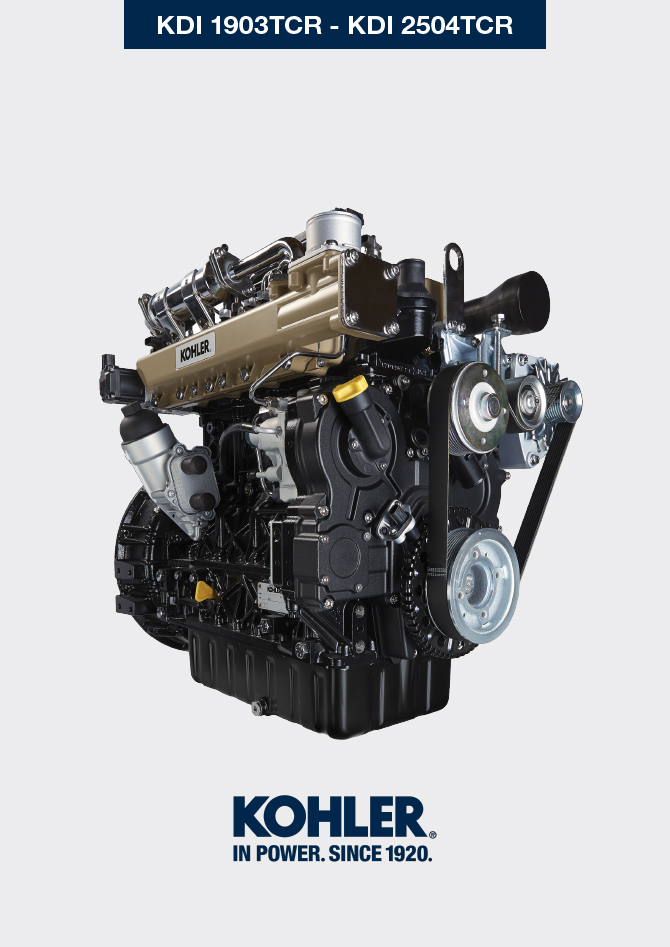 Informazioni tecnicheDati tecnici motoreIngombro motore (mm)NOTA : le quote di ingombro variano in base alla configurazione del motore.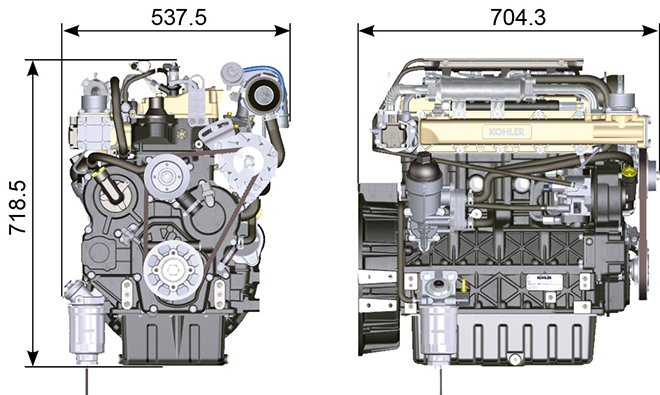  
Fig 2.1PrestazioniOlio     Importante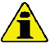 Il motore può danneggiarsi se fatto lavorare con livello olio non corretto.Non superare il livello MAX. poichè la sua combustione può provocare un brusco aumento della velocità di rotazione.Utilizzare unicamente l'olio prescritto al fine di garantire una adeguata protezione, efficenza e durata del motore.Impiegando olio di qualità inferiore a quello prescritto, la durata del motore ne risulterà notevolmente compromessa.La viscosità dell'olio deve essere adeguata alla temperatura ambiente in cui il motore opera.   Pericolo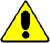 Il prolungato contatto della pelle con l'olio motore esausto può essere causa di cancro all'epidermide.Se il contatto con l'olio fosse inevitabile, lavarsi accuratamente le mani con acqua e sapone non appena possibile.Per lo smaltimento dell'olio esausto fare riferimento al Par. DISMISSIONE e ROTTAMAZIONE . 


2.4.1 Classificazione olio SAEIdentifica gli oli in base alla viscosità, non tenendo conto di nessun altra caratteristica qualitativa.Il codice è costituito da due numeri che indicano e devono corrispondere, alla temperatura ambiente in cui il motore opera, con un'interposizione di un " W ", dove il primo numero determina il valore in condizione di temperature rigide, mentre il secondo determina il valore in condizione di temperature elevate.2.2La tecnologia Low S.A.P.S. (olio con basso contenuto di ceneri solfate, fosforo e zolfo) mantiene il catalizzatore in buone condizioni di funzionamento. La presenza di ceneri solfate, fosforo e zolfo e zolfo, nel tempo, causano l’intasamento del catalizzatore e la sua conseguente inefficienza.Per quanto riguarda l’olio Mid S.A.P.S., il livello di ceneri solfate è lo stesso dell’olio API CJ-4 ≤ 1,0%, ma secondo la standardizzazione ACEA questi oli sono indicati come Mid SAPS.La filtrazione dell’olio è estremamente importante per il corretto funzionamento e la giusta lubrificazione; cambiare regolarmente i filtri come specificato in questo manuale.(*1) NOTA : NON utilizzare carburante con contenuto di zolfo superiore a 15ppm.(*2) - Su tutti i motori conformi alla normativa emissioni Stage-V (motori provvisti di dispositivo DPF), l'olio da utilizzare deve essere obbligatoriamente conforme con la specifica API CJ-4 Low S.A.P.S o ACEA E6 Low S.A.P.S. (*3) - NOTA : Gli oli Low S.A.P.S. con ceneri solfatate <1% non possono essere usati con carburanti con contenuto di zolfo > 50ppm.(*3) - NOTA: NON utilizzare carburante con contenuto di zolfo superiore a 500ppm.Carburante   Importante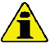 L’uso di altri tipi di carburante può causare danni al motore. Non usare carburante diesel sporco o miscele di carburante diesel e acqua poiché possono causare gravi danni al motore.Qualsiasi danno derivante dall’uso di carburanti diversi da quelli raccomandati non sarà coperto dalla garanzia.   Avvertenza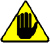 L’uso di carburante adeguatamente filtrato previene l’intasamento dell’impianto di iniezione. Pulire immediatamente qualsiasi fuoriuscita di carburante durante il rifornimento.Non conservare il carburante in contenitori galvanizzati (ovvero ricoperti di zinco). Il carburante all’interno di un contenitore galvanizzato genera una reazione chimica, producendo composti che intasano velocemente i filtri o causa guasti alla pompa di iniezione e/o agli iniettori.2.3NOTA: In caso di garanzia, il cliente deve dimostrare di aver utilizzato il carburante consentito mostrando un certificato rilasciato dal fornitore di carburante.
Motori KDI a iniezione elettronica certificati Tier 4 final – Stage IIIB – Stage IV- Stage VQuesti motori sono progettati per funzionare con carburanti conformi alle norme EN 590 e ASTM D975 per un numero di cetano non inferiore a 45. Poiché questi motori sono dotati di sistemi di post-trattamento dei gas di scarico quali catalizzatori di ossidazione diesel (DOC), filtri antiparticolato (DPF) e riduzione selettiva catalitica (SCR), questi possono essere usati solo con carburanti diesel senza zolfo (EN 590, DIN 5168, ASTM D975 Grado 2-D S15, ASTM D975 Grado 1-D S15). In caso contrario, la conformità con i requisiti sulle emissioni e la durata non saranno garantiti.
Un’insufficiente capacità lubrificante può causare gravi problemi di usura, in particolare nei sistemi di iniezione Common Rail. Una capacità lubrificante troppo scarsa costituisce un problema soprattutto per i carburanti con un basso contenuto di zolfo (un contenuto di zolfo inferiore a 500 mg/kg può già essere considerato basso). Un’adeguata capacità lubrificante è garantita dall’uso degli additivi adeguati nei carburanti diesel a basso contenuto di zolfo (‹50 mg/kg) o senza zolfo (‹10 mg/kg o ‹15 mg/kg), secondo le norme EN 590 e ASTM D 975. La capacità lubrificante dei carburanti diesel a basso contenuto di zolfo o senza zolfo che non rispettano tali norme deve essere garantita dall’uso di additivi. Il parametro indicatore di una capacità lubrificante sufficiente è dato da un'estensione dell'usura di 460 micrometri nel test HFRR (EN ISO 12156-1).Motori KDI a iniezione elettronica certificati per le emissioni equivalenti Tier 3 – Stage IIIA (motori EGR)Questi motori sono progettati per funzionare con carburanti conformi alle norme EN 590 e ASTM D975 per un numero di cetano non inferiore a 45. Poiché questi motori non sono dotati di sistemi di post-trattamento dei gas di scarico, possono essere usati con carburanti diesel con contenuto di zolfo fino a 500 mg/kg (ppm). Il rispetto dei requisiti relativi alle emissioni è garantito solo con contenuti di zolfo fino a 350 mg/kg (ppm).
I carburanti con contenuto di zolfo > 50 mg/kg richiedono un intervallo di sostituzione dell’olio lubrificante più breve di 250 ore. Tuttavia, l’olio motore deve essere sostituito quando il numero basico totale (Total Base Number, TBN) scende a 6,0 mg KOH/g secondo il metodo di test previsto dalla norma ASTM D4739. Non usare oli motore Low SAPS.Motori KDI a iniezione elettronica non certificati (motori senza EGR)Questi motori sono progettati per funzionare con carburanti conformi alle norme EN 590 e ASTM D975 per un numero di cetano non inferiore a 45. Poiché questi motori non sono dotati di sistemi di post-trattamento dei gas di scarico, possono essere usati con carburanti diesel con contenuto di zolfo fino a 2000 mg/kg (ppm).
I carburanti con contenuto di zolfo > 15 mg/kg richiedono un intervallo di sostituzione dell’olio lubrificante più breve di 250 ore. Tuttavia, l’olio motore deve essere sostituito quando il numero basico totale (Total Base Number, TBN) scende a 6,0 mg KOH/g secondo il metodo di test previsto dalla norma ASTM D4739.2.5.1 Carburante per basse temperatureQuando il motore viene usato a temperature ambiente inferiori a 0°C, usare carburanti idonei normalmente distribuiti dalle compagnie petrolifere e comunque corrispondenti alle specifiche di cui alla Tab. 2.3.Questi carburanti limitano la formazione di paraffina alle basse temperature.Quando nel carburante si forma la paraffina, il filtro del carburante si intasa interrompendone il flusso.
2.5.2 Carburante BiodieselI carburanti contenenti 10% di metilestere o B10, sono adatti all'uso su questo motore, purchè rispondenti alle specifiche riportate nella Tab. 2.3 .NON USARE oli vegetali come biocarburante per questo motore.2.42.5.3 Carburanti sintetici: GTL, CTL, BTL, HV
 È risaputo che i motori alimentati per periodi prolungati con carburanti diesel convenzionali e poi convertiti ai carburanti sintetici vanno incontro al restringimento delle guarnizioni polimeriche nell’impianto di iniezione e, quindi, a perdite di carburante. Il motivo di questo comportamento sta nel fatto che i carburanti sintetici inodori possono portare al cambio di comportamento in termini di tenuta delle guarnizioni polimeriche.
Pertanto, il passaggio dal carburante diesel a quello sintetico può essere fatto solo dopo aver sostituito le guarnizioni principali. Il problema del restringimento non si verifica se il motore viene alimentato con carburante sintetico fin dall’inizio. 2.5.4 Carburanti non stradaliSolo per motori certificati per le emissioni equivalenti KDI De- Contented a iniezione elettronica Tier 3 – Stage IIIA (motori EGR) e motori non certificati KDI De- Contented a iniezione elettronica (motori senza EGR).È possibile usare altri carburanti non stradali purché conformi a tutti i valori limite previsti dalla norma EN 590, ad eccezione della densità del carburante, del numero di cetano e del contenuto di zolfo.
A questi parametri si applicano i seguenti limiti:2.52.5.5 Carburanti per aviogetti
 Solo per motori non certificati KDI De- Contented a iniezione elettronica (motori senza EGR).
Possono essere usati i seguenti carburanti per aviogetti, ma solo usando un ulteriore filtro del carburante con dosatore per lubrificazione:2.62.5.6 Istruzioni per l’installazione in relazione alle emissioni La mancata osservanza delle istruzioni per l’installazione di un motore certificato in un apparecchio non stradale viola il diritto federale (40 CFR 1068.105(b)), ed è soggetto a multe o altre sanzioni come descritto nel Clean Air Act.
Il produttore OEM deve applicare un’etichetta separata con la seguente dicitura: “ULTRA LOW SULFUR FUEL ONLY” (SOLO CARBURANTE A CONTENUTO DI ZOLFO ULTRA BASSO) vicino al tappo per il rifornimento del carburante.

Assicurarsi che sia installato un motore adeguatamente certificato per la vostra applicazione. I motori a velocità costante devono essere installati solo su apparecchiature per il funzionamento a velocità costante.

Se si installa il motore in modo da rendere l’etichetta sule informazioni di controllo delle emissioni difficile da leggere durante la normale manutenzione, è necessario applicare un duplicato dell’etichetta del motore sulla macchina, come descritto in 40 CFR 1068.105.
Raccomandazioni sul refrigeranteCaratteristiche batterieBatteria non di fornitura KohlerTab. 2.7Manutenzione periodicaGli intervalli di manutenzione preventiva nelle Tab. 2.8, Tab. 2.9, Tab. 2.10 e Tab. 2.11  sono relativi all'utilizzo del motore in condizioni di esercizio normali e con carburante e olio conformi alle caratteristiche tecniche raccomandate in questo manuale.2.8
2.9  2.10  2.11(1) - In caso di scarso utilizzo: 12 mesi.
(2) - Il periodo di tempo che deve intercorrere prima di controllare gli elementi del filtro dipende dall’ambiente in cui viene usato il motore. Il filtro dell’aria deve essere pulito e sostituito più frequentemente in condizioni molto polverose.

(3) - In caso di scarso utilizzo: 36 mesi.
(7) - Gli intervalli di sostituzione sono puramente indicativi, dipendono fortemente dalle condizioni ambientali e dallo stato dei tubi rilevato durate le regolari ispezioni visive.(8) - Il primo controllo deve essere eseguito dopo 10 ore.(9) - Testare annualmente le condizioni del refrigerante usando delle strisce per il controllo del refrigerante.(10) - Si raccomanda di aggiungere SCA (Supplemental Coolant Additive, additivi di raffreddamento supplementari) al primo intervallo di manutenzione.(11) - Vedi Cap. 2.5, "Motori KDI a iniezione elettronica certificati per le emissioni equivalenti Tier 3 – Stage IIIA (motori EGR)" e "Motori KDI a iniezione elettronica non certificati (motori senza EGR)".Circuito carburanteCircuito lubrificazioneCircuito refrigeranteCircuito aspirazione e scaricoCircuito elettricoSensori e interruttoriComponenti elettriciDistribuzione e punterieMovimentazione componentiTurbocompressoreDispositivo equilibratore (opzionale)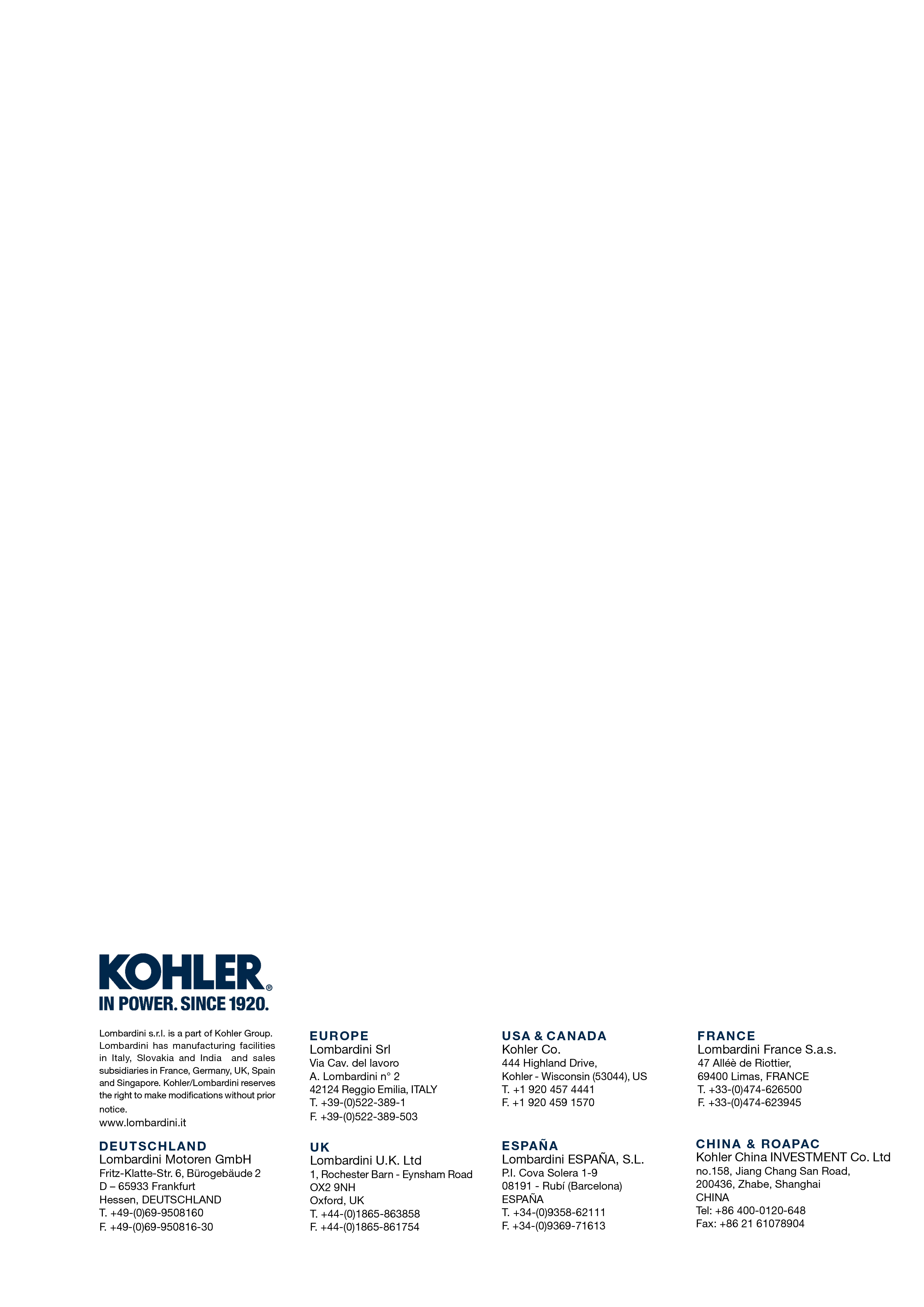 Informazioni tecnicheManuale officina KDI 2504TCR / KDI 2504TCRE5 (Rev. 17.7)SPECIFICHE COSTRUTTIVE E DI FUNZIONAMENTOSPECIFICHE COSTRUTTIVE E DI FUNZIONAMENTOSPECIFICHE COSTRUTTIVE E DI FUNZIONAMENTOSPECIFICHE COSTRUTTIVE E DI FUNZIONAMENTOGENERALITÀUNITÀ DI MISURAKDI 1903 TCRKDI 2504 TCRCiclo di funzionamento4 tempi4 tempiCilindriN°34Alesaggio x corsamm88x10288x102Cilindratacm 318612482Rapporto di compressione17.4:117.4:1AspirazioneSovralimentato con Turbo compressoreSovralimentato con Turbo compressoreRaffreddamentoLiquidoLiquidoRotazione albero a gomiti (vista dal lato volano)AntiorariaAntiorariaSequenza di combustione1-3-21-3-4-2DistribuzioneDistribuzioneDistribuzioneDistribuzioneValvole per cilindroN°44DistribuzioneAste e bilancieri - Albero a camme nel basamentoAste e bilancieri - Albero a camme nel basamentoPunterieIdraulicheIdraulicheIniezioneDiretta - Common RailDiretta - Common RailPeso del motore a seccoKg233267Massima inclinazione di funzionamento continua a 30'α25°25°Massima inclinazione di funzionamento discontinuo 1'α35°35°Volume aria aspirata (2600 giri/min)m 3 /h2.42.8POTENZA E COPPIAPOTENZA E COPPIAPOTENZA E COPPIAPOTENZA E COPPIAGENERALITÀUNITÀ DI MISURAKDI 1903 TCRKDI 2504 TCRRegime MAX . di esercizioRpm26002600Potenza MAX . di esercizio (ISO TR 14396 - SAE J1995 - CE 97/68)kW4255.4Coppia massima (a 1500 giri/min)Nm225300Carico assiale ammissibile albero a gomitiKg300300CONSUMICONSUMICONSUMICONSUMIGENERALITÀUNITÀ DI MISURAKDI 1903 TCRKDI 2504 TCRConsumo specifico carburante (best point)g/kWh210210Consumo olio%Fuel< 0.05< 0.05CIRCUITO ALIMENTAZIONE CARBURANTECIRCUITO ALIMENTAZIONE CARBURANTECIRCUITO ALIMENTAZIONE CARBURANTECIRCUITO ALIMENTAZIONE CARBURANTEGENERALITÀUNITÀ DI MISURAKDI 1903 TCRKDI 2504 TCRTipo di carburanteDiesel UNI-EN590 - ASTM D975Diesel UNI-EN590 - ASTM D975Pompa alimentazione ad alta pressioneDENSO HP3DENSO HP3Alimentazione carburantePompa elettrica bassa pressione (se necessaria)Pompa elettrica bassa pressione (se necessaria)Filtro carburanteFiltro carburanteFiltro carburanteFiltro carburanteSuperficie filtrantecm 223002300Grado di filtrazioneµm55Pressione massima all'ingresso pompa alimentazionebar0,20,2CIRCUITO LUBRIFICAZIONECIRCUITO LUBRIFICAZIONECIRCUITO LUBRIFICAZIONECIRCUITO LUBRIFICAZIONEGENERALITÀUNITÀ DI MISURAKDI 1903 TCRKDI 2504 TCRLubrificanteLubrificanteLubrificanteLubrificanteOlio prescrittoVedere Par. 2.4Vedere Par. 2.4Alimentazione forzataPompa a lobiPompa a lobiCapacità coppa olio ( MAX .)Lt.8,911,5Interruttore pressione olioInterruttore pressione olioInterruttore pressione olioInterruttore pressione olioPressione di intervento ( MIN. )bar0.8±0.10.8±0.1Filtro olioFiltro olioFiltro olioFiltro olioPressione massima di eserciziobar4.04.0Grado di filtrazioneµm17±217±2Superficie filtrantecm 2174417441744CIRCUITO RAFFREDDAMENTOCIRCUITO RAFFREDDAMENTOCIRCUITO RAFFREDDAMENTOCIRCUITO RAFFREDDAMENTOGENERALITÀUNITÀ DI MISURAKDI 1903 TCRKDI 2504 TCRLiquido refrigerante%Vedere Par. 2.6Vedere Par. 2.6Pompa refrigeranteLt./min7575Valvola termostaticaValvola termostaticaValvola termostaticaValvola termostaticaTemperatura di apertura°C+79+79Corsa a 91 °Cmm7.507.50Ricircolo liquidoLt./h99IMPIANTO ELETTRICO - ELETTROVENTOLAIMPIANTO ELETTRICO - ELETTROVENTOLAIMPIANTO ELETTRICO - ELETTROVENTOLAIMPIANTO ELETTRICO - ELETTROVENTOLAGENERALITÀUNITÀ DI MISURAKDI 1903 TCRKDI 2504 TCRTensione nominale circuitoV1212Alternatore esterno (corrente nominale)A8080Potenza motorino di avviamentokW22Assorbimento elettrico sistema, escluso:
scaldiglia, pompa elettrica, elettroventola, motorino avviamentoW2525Spia temperatura liquido di raffreddamentoSpia temperatura liquido di raffreddamentoSpia temperatura liquido di raffreddamentoSpia temperatura liquido di raffreddamentoTemperatura intervento spia°C+100/+110+100/+110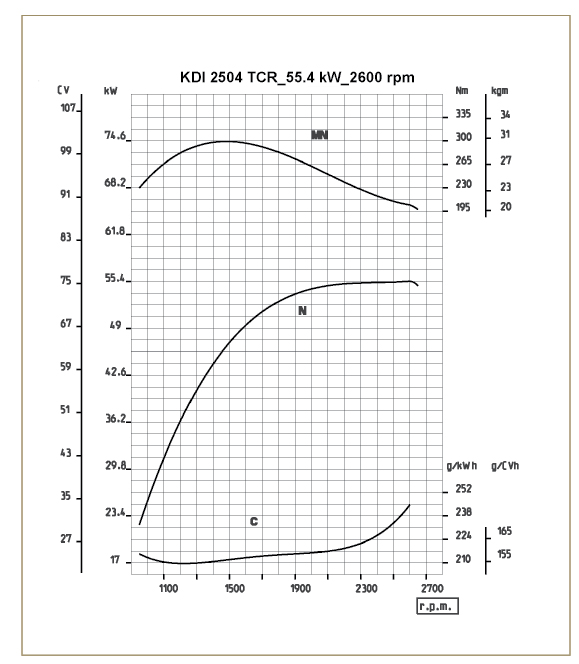 Fig. 2.3N  = Curva di potenzaMN  = Curva di coppiaC  = Curva del consumo specificoLegendaN (ISO TR 14396 - SAE J1995 - CE 97/68) POTENZA AUTOTRAZIONE: Servizi discontinui a regime e carico variabili. Prestazione erogabile del motore in condizioni discontinue a regime e a carico variabile.
MN:  =  CURVA DI COPPIA:  Detto anche momento torcente, è la spinta che il motore applica, tramite trasmissione. E' alla coppia massima che si ha il massimo rendimento del motore.
C =  CURVA DEL CONSUMO SPECIFICO:  Consumo del motore in un dato tempo, per un certo numero di giri. Espresso in g/kW (grammi/chilowatt) esprime il rendimento del carburante.
* Le curve sopra indicate sono da ritenersi indicative in quanto dipendono dal tipo applicazione e della centralina ECU.Le potenze indicate nel diagramma si riferiscono a motore con rodaggio ultimato, munito di filtri aria e marmitta, alla pressione atmosferica di 1 Bar e alla temperatura ambiente di +20°CLa potenza massima è garantita con una tolleranza del 5%.  Avvertenza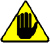 La non approvazione da parte della  KOHLER  di eventuali modifiche ne solleva la stessa da eventuali danni che il motore può subire.OLIO PRESCRITTOOLIO PRESCRITTOOLIO PRESCRITTOOLIO PRESCRITTOOLIO PRESCRITTO  TCR STAGE-V (*1) (*2)TCR TIER IV FINAL (*1)  TCR/D TIER III o NON CERTIFICATO (*3)CON SPECIFICHE  APICJ-4 Low S.A.P.SCK-4 Low S.A.P.S CJ-4 Low S.A.P.SCK-4 Low S.A.P.SCI-4 PlusCI-4CH-4CON SPECIFICHEACEAE6 Low S.A.P.S.E6 Low S.A.P.S.E7E4VISCOSITA'SAE10w-30 (-25°c ÷ +40°C) 10w-40 (-25°C ÷ +50°C)

5w-30 (-30°c ÷ +40°C)

5w-40 (-30°c ÷ +50°C)

0w-40 (-40°c ÷ +50°C)10w-30 (-25°c ÷ +40°C) 10w-40 (-25°C ÷ +50°C)

5w-30 (-30°c ÷ +40°C)

5w-40 (-30°c ÷ +50°C)

0w-40 (-40°c ÷ +50°C)10w-30 (-25°c ÷ +40°C) 10w-40 (-25°C ÷ +50°C)

5w-30 (-30°c ÷ +40°C)

5w-40 (-30°c ÷ +50°C)

0w-40 (-40°c ÷ +50°C)COMPATIBILITÀ DEL CARBURANTECOMPATIBILITÀ DEL CARBURANTECOMPATIBILITÀ DEL CARBURANTECOMPATIBILITÀ DEL CARBURANTECOMPATIBILITÀ DEL CARBURANTECOMPATIBILITÀ DEL CARBURANTECOMPATIBILITÀ DEL CARBURANTECOMPATIBILITÀ DEL CARBURANTECOMPATIBILITÀ DEL CARBURANTEEN 590 (contenuto max. biodiesel 7% (V/V))EN 590 (contenuto max. biodiesel 7% (V/V))EN 590 (contenuto max. biodiesel 7% (V/V))EN 590 (contenuto max. biodiesel 7% (V/V))EN 590 (contenuto max. biodiesel 7% (V/V))EN 590 (contenuto max. biodiesel 7% (V/V))EN 590 (contenuto max. biodiesel 7% (V/V))EN 590 (contenuto max. biodiesel 7% (V/V))EN 590 (contenuto max. biodiesel 7% (V/V))ASTM D 975 Grado 1-D S15ASTM D 975 Grado 1-D S15ASTM D 975 Grado 1-D S15ASTM D 975 Grado 1-D S15ASTM D 975 Grado 1-D S15ASTM D 975 Grado 1-D S15ASTM D 975 Grado 1-D S15ASTM D 975 Grado 1-D S15ASTM D 975 Grado 1-D S15ASTM D 975 Grado 2-D S15ASTM D 975 Grado 2-D S15ASTM D 975 Grado 2-D S15ASTM D 975 Grado 2-D S15ASTM D 975 Grado 2-D S15ASTM D 975 Grado 2-D S15ASTM D 975 Grado 2-D S15ASTM D 975 Grado 2-D S15ASTM D 975 Grado 2-D S15NATO F-54, equivalente al carburante diesel in conformità alla norma EN 590NATO F-54, equivalente al carburante diesel in conformità alla norma EN 590NATO F-54, equivalente al carburante diesel in conformità alla norma EN 590NATO F-54, equivalente al carburante diesel in conformità alla norma EN 590NATO F-54, equivalente al carburante diesel in conformità alla norma EN 590NATO F-54, equivalente al carburante diesel in conformità alla norma EN 590NATO F-54, equivalente al carburante diesel in conformità alla norma EN 590NATO F-54, equivalente al carburante diesel in conformità alla norma EN 590NATO F-54, equivalente al carburante diesel in conformità alla norma EN 590EN 590 o ASTM D 975 Grado 1, 2 -D S15 Diesel articoEN 590 o ASTM D 975 Grado 1, 2 -D S15 Diesel articoEN 590 o ASTM D 975 Grado 1, 2 -D S15 Diesel articoEN 590 o ASTM D 975 Grado 1, 2 -D S15 Diesel articoEN 590 o ASTM D 975 Grado 1, 2 -D S15 Diesel articoEN 590 o ASTM D 975 Grado 1, 2 -D S15 Diesel articoEN 590 o ASTM D 975 Grado 1, 2 -D S15 Diesel articoEN 590 o ASTM D 975 Grado 1, 2 -D S15 Diesel articoEN 590 o ASTM D 975 Grado 1, 2 -D S15 Diesel articoJIS K 2204 N. 1, N. 2JIS K 2204 N. 1, N. 2JIS K 2204 N. 1, N. 2JIS K 2204 N. 1, N. 2JIS K 2204 N. 1, N. 2JIS K 2204 N. 1, N. 2JIS K 2204 N. 1, N. 2JIS K 2204 N. 1, N. 2JIS K 2204 N. 1, N. 2COMPATIBILITÀ BIODIESELCOMPATIBILITÀ BIODIESELCOMPATIBILITÀ BIODIESELCOMPATIBILITÀ BIODIESELCOMPATIBILITÀ BIODIESELCOMPATIBILITÀ BIODIESELCOMPATIBILITÀ BIODIESELCOMPATIBILITÀ BIODIESELCOMPATIBILITÀ BIODIESELBiodiesel conforme alla norma EN 14214 (ammesso solo per miscele con carburante diesel al max. 10% (V/V))Biodiesel conforme alla norma EN 14214 (ammesso solo per miscele con carburante diesel al max. 10% (V/V))Biodiesel conforme alla norma EN 14214 (ammesso solo per miscele con carburante diesel al max. 10% (V/V))Biodiesel conforme alla norma EN 14214 (ammesso solo per miscele con carburante diesel al max. 10% (V/V))Biodiesel conforme alla norma EN 14214 (ammesso solo per miscele con carburante diesel al max. 10% (V/V))Biodiesel conforme alla norma EN 14214 (ammesso solo per miscele con carburante diesel al max. 10% (V/V))Biodiesel conforme alla norma EN 14214 (ammesso solo per miscele con carburante diesel al max. 10% (V/V))Biodiesel conforme alla norma EN 14214 (ammesso solo per miscele con carburante diesel al max. 10% (V/V))Biodiesel conforme alla norma EN 14214 (ammesso solo per miscele con carburante diesel al max. 10% (V/V))ASTM D 975 GradoBiodiesel US conforme alla norma ASTM D6751 – 09a (B100) (ammesso solo per miscele con carburante diesel al 10% (V/V)) 1-D S15ASTM D 975 GradoBiodiesel US conforme alla norma ASTM D6751 – 09a (B100) (ammesso solo per miscele con carburante diesel al 10% (V/V)) 1-D S15ASTM D 975 GradoBiodiesel US conforme alla norma ASTM D6751 – 09a (B100) (ammesso solo per miscele con carburante diesel al 10% (V/V)) 1-D S15ASTM D 975 GradoBiodiesel US conforme alla norma ASTM D6751 – 09a (B100) (ammesso solo per miscele con carburante diesel al 10% (V/V)) 1-D S15ASTM D 975 GradoBiodiesel US conforme alla norma ASTM D6751 – 09a (B100) (ammesso solo per miscele con carburante diesel al 10% (V/V)) 1-D S15ASTM D 975 GradoBiodiesel US conforme alla norma ASTM D6751 – 09a (B100) (ammesso solo per miscele con carburante diesel al 10% (V/V)) 1-D S15ASTM D 975 GradoBiodiesel US conforme alla norma ASTM D6751 – 09a (B100) (ammesso solo per miscele con carburante diesel al 10% (V/V)) 1-D S15ASTM D 975 GradoBiodiesel US conforme alla norma ASTM D6751 – 09a (B100) (ammesso solo per miscele con carburante diesel al 10% (V/V)) 1-D S15ASTM D 975 GradoBiodiesel US conforme alla norma ASTM D6751 – 09a (B100) (ammesso solo per miscele con carburante diesel al 10% (V/V)) 1-D S15PARAMETRO CARBURANTEUNITA'VALORE LIMITENumero di cetanoMin. 49Densità del carburante a 15°CKg/m 3820 - 860Contenuto di zolfomg/kg o ppmmax. 500CARBURANTECARBURANTEF-34/F-35 (cherosene, denominazione NATO)JP-8 (cherosene, designazione militare US)F-44 (cherosene, denominazione NATO)JP-5 (cherosene, denominazione militare US)F-63 (cherosene, denominazione NATO, equivalente a F-34/F-35 con additivi)Jet A (cherosene per aviazione civile)F-65 (cherosene, denominazione NATO, miscela 1:1 di F-54 e F-34/F-35)Jet A1 (cherosene per aviazione civile)Usare liquido refrigerante a base di una miscela composta dal 50% di acqua demineralizzata e dal 50% di glicole etilenico a basso contenuto di silicato. Usare un refrigerante OAT per impieghi gravosi di lunga durata o a durata prolungata privi di silicati, fosfati, borati, nitriti e ammine
Possono essere utilizzati i seguenti refrigeranti a base di glicole etilenico per tutti i modelli della famiglia di motori KDI:
OAT (Organic Acid Technology) a basso contenuto di silicati: ASTM D-3306 D-6210HOAT (Hybrid Organic Acid Technology) a basso contenuto di silicati: ASTM D-3306 D-6210I refrigeranti di cui sopra, in formulazioni concentrate, devono essere miscelati con acqua distillata, deionizzata o demineralizzata. Se disponibile, può essere usata direttamente una formulazione premiscelata (al 40-60% o al 50-50%).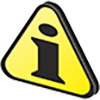 ImportanteNon mescolare refrigeranti a base di glicole etilenico e glicole propilenico. Non mescolare refrigeranti a base di OAT e HOAT. La durata delle prestazioni dei refrigeranti OAT può essere drasticamente ridotta se contaminati con refrigeranti contenenti nitriti.Non usare refrigeranti per il settore automobilistico. Questi refrigeranti non contengono gli additivi giusti per proteggere i motori diesel per impieghi gravosi.I refrigeranti OAT sono esenti da manutenzione fino a 6 anni o 6000 ore di funzionamento, purché l’impianto refrigerante sia rabboccato usando lo stesso tipo di refrigerante. Non miscelare diversi tipi di refrigerante. Testare annualmente le condizioni del refrigerante usando delle strisce per il controllo del refrigerante.
I refrigeranti HOAT non sono tutti esenti da manutenzione e si raccomanda di aggiungere SCA (Supplemental Coolant Additive, additivi di raffreddamento supplementari) al primo intervallo di manutenzione.BATTERIE CONSIGLIATEBATTERIE CONSIGLIATETEMPERATURA AMBIENTETIPO BATTERIA≥ - 15°C100 Ah - 800 CCA/SAE< -15°C120 Ah - 1000 CCA/SAECONTROLLO E PULIZIACONTROLLO E PULIZIACONTROLLO E PULIZIACONTROLLO E PULIZIACONTROLLO E PULIZIADESCRIZIONE OPERAZIONEFREQUENZA (ORE)FREQUENZA (ORE)FREQUENZA (ORE)FREQUENZA (ORE)DESCRIZIONE OPERAZIONE1002505005000Livello olio motore (8)Livello refrigerante (8)(9)Cartuccia filtro aria a secco (2)Superfice di scambio radiatore e Intercooler (2)(8)Cinghia alternatore standard (8)Cinghia alternatore Poly-V (8)Manicotti in gomma (asp. aria/refrigerante)Tubi carburanteMotorino di avviamentoAlternatoreSOSTITUZIONESOSTITUZIONESOSTITUZIONESOSTITUZIONESOSTITUZIONEDESCRIZIONE OPERAZIONEDESCRIZIONE OPERAZIONEFREQUENZA (ORE)FREQUENZA (ORE)FREQUENZA (ORE)DESCRIZIONE OPERAZIONEDESCRIZIONE OPERAZIONE50020005000Cartuccia filtro aria a secco (2)Cartuccia filtro aria a secco (2)Manicotto di aspirazione (filtro aria - collettore aspirazione) (7)Manicotto di aspirazione (filtro aria - collettore aspirazione) (7)Manicotti liquido refrigerante (7)Manicotti liquido refrigerante (7)Tubi carburante (7)Tubi carburante (7)Cinghia alternatoreCinghia alternatore standard (trapezoidale) (3)Cinghia alternatoreCinghia Poly-V in condizioni gravoseCinghia alternatoreCinghia Poly-V in condizioni normaleLiquido refrigeranteOATLiquido refrigeranteHOAT (10)SOSTITUZIONE DELLA CARTUCCIA DEL FILTRO DELL’OLIO E DELL’OLIO MOTORESOSTITUZIONE DELLA CARTUCCIA DEL FILTRO DELL’OLIO E DELL’OLIO MOTORESOSTITUZIONE DELLA CARTUCCIA DEL FILTRO DELL’OLIO E DELL’OLIO MOTOREVERSIONE MOTOREFREQUENZA (ORE)FREQUENZA (ORE)VERSIONE MOTORE250500KDI TCR Tier 4 final – Stage IIIB – Stage IV- Stage V (1)KDI TCR/D Tier 3 – Stage IIIA (1) (11)KDI TCR/D non certificati (1)SOSTITUZIONE DELLA CARTUCCIA DEL PREFILTRO E DEL FILTRO DEL CARBURANTESOSTITUZIONE DELLA CARTUCCIA DEL PREFILTRO E DEL FILTRO DEL CARBURANTESOSTITUZIONE DELLA CARTUCCIA DEL PREFILTRO E DEL FILTRO DEL CARBURANTEVERSIONE MOTOREFREQUENZA (ORE)FREQUENZA (ORE)VERSIONE MOTORE250500KDI TCR Tier 4 final – Stage IIIB – Stage IV- Stage V (1)KDI TCR/D Tier 3 – Stage IIIA (1)KDI TCR/D non certificati (1)2.9.1 Circuito iniezione (pressione 2000 bar) (Fig 2.4) I materiali dei componenti del circuito carburante (tubi, serbatoio, filtri, ecc..) e gli eventuali trattamenti superficiali devono essere esenti da elementi chimici che, trasportati nel carburante, compromettono nel tempo la funzionalità degli elettroiniettori (intasamento dei fori).
L'elemento più critico è lo zinco (Zn), quindi è tassativamente vietato l'uso di componenti zincati.

Altri elementi dannosi sono indicati nella tabella sottostante.
Tab 2.12     Importante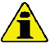 Il sistema di iniezione ad alta pressione è estremamente suscettibile a danni se il carburante è contaminato.E' estremamente importante che tutti i componenti interessati del circuito iniezione siano rigorosamente puliti prima che i componenti vengano rimossi.Lavare e pulire accuratamente il motore prima di eseguire la manutenzione.La contaminazione del sistema di iniezione puo causare un cedimento prestazionale o avarie del motore.Il lavaggio del motore, con una lancia ad alta pressione, deve essere effettuato a un distanza superiore ai 200 mm dal motore.Il circuito di alimentazione del carburante è in bassa pressione dal serbatoio 1 fino alla pompa iniezione carburante ad alta pressione 5 .NOTA: La rappresentazione del serbatoio è puramente indicativa. Componente non necessariamente fornito da KOHLER .
Tab 2.13
Fig 2.4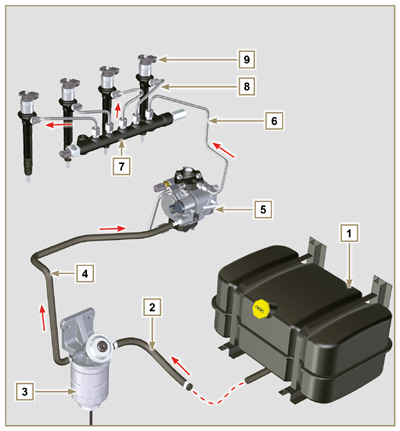 2.9.2 Circuito rifiuto carburante
Il circuito rifiuto carburante è a bassa pressione.

NOTA: La rappresentazione del serbatoio è puramente indicativa. Componente non necessariamente fornito da KOHLER .
Tab 2.14
Fig 2.5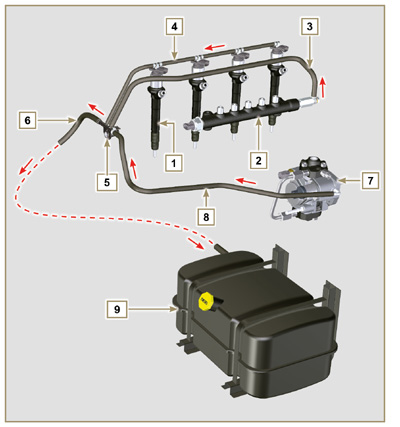 2.9.3 Pompa iniezione ad alta pressione (2000 bar)     Importante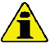 NON utilizzare il tubo collegamento cilindri 5 come maniglia di trasporto o movimentazione, per evitare danneggiamenti o perdite di carburante; per la movimentazione della pompa iniezione vedere il Par. 2.17.1La pompa iniezione NON è riparabile.NON è possibile eseguire nessuna manutenzione sul sensore di temperatura del carburante 7 , in quanto è parte integrante della pompa iniezione.NON tentare di rimuovere il sensore di temperatura 7 dalla pompa. Se il sensore 7 è difettoso sostituire la pompa iniezione.NON è possibile eseguire nessuna manutenzione sulla valvola regolazione aspirazione carburante 6 in quanto è parte integrante della pompa iniezione.NON tentare di rimuovere la valvola regolazione aspirazione carburante 6 dalla pompa iniezione. Se la valvola è difettosa sostituire la pompa iniezione.NOTA: In caso di perdita dal circuito alta pressione non intervenire a motore in funzione, ma spegnerlo ed attendere 5 - 10 minuti prima di controllare la perdita.
La pressione in ingresso alla pompa iniezione deve essere compresa tra 300 mbar (aspirazione senza pompa elettrica d'alimentazione) e 200 mbar (con pompa elettrica d'alimentazione).

La pompa iniezione è azionata dal moto dell'albero a gomito tramite un ingranaggio e invia il carburante in alta pressione al Common Rail.
NOTA: Il tubo di alimentazione (sul raccordo 8 ) e di rifiuto carburante (sul raccordo 9 ), hanno un diametro diverso. 5

Tab 2.15
Fig 2.6


Fig 2.7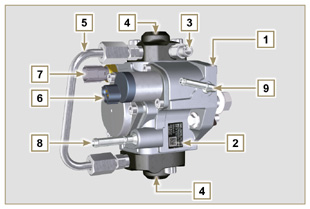 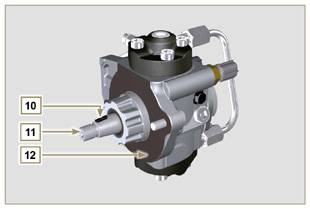 2.9.4 Elettroiniettore É equipaggiato con un solenoide integrale che, quando eccitato elettronicamente, gestisce una valvola pilota all'interno dell'elettroiniettore, che permette di avviare l'iniezione di carburante.



Il segnale in uscita alla ECU è di tipo digitale.   Importante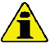 L'elettroiniettore NON è riparabile.Gli elettroiniettori sono tarati individualmente.NON sono intercambiabili tra i cilindri dello stesso motore o motori diversi.Se un nuovo (o diverso) elettroiniettore viene montato sul motore, il nuovo codice di taratura (codice QR) deve essere inserito nella centralina ECU tramite lo strumento per la diagnostica (ST_01) .NON montare elettroiniettori nuovi o differenti in assenza della strumentazione necessaria per l'inserimento del codice di taratura elettroiniettore.Il carburante contenente impurità causa gravi danni all'elettroiniettore.L' elettroiniettore per motori Stage V è differente e non è intercambiabile con le altre versioni motore.
Fig 2.8

Tab 2.16
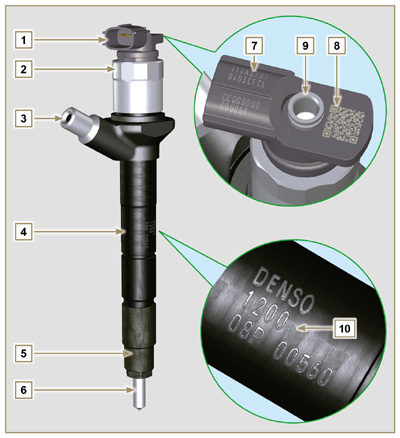 2.9.5 Common Rail
Il carburante viene immesso a pressione nel Common Rail ( Pos. 3 ), dalla pompa iniezione carburante ad alta pressione. Il volume interno del Common Rail è ottimizzato per:

- ottenere il miglior compromesso per minimizzare i picchi di pressione dovuti alla ciclicità della mandata della pompa iniezione;

- l'apertura degli elettroiniettori;

- l'elevata rapidità di risposta del sistema alle richieste della centralina ECU.



Il sensore di pressione ( Pos. 5 ) misura la pressione del carburante nel Common Rail.
La valvola di sicurezza 2 , si apre solo nel caso la pressione interna del Common Rail supera il valore limite di 2400 bar.
La pressione all'interno del Common Rail è regolata dalla pompa iniezione carburante ad alta pressione tramite la valvola regolazione aspirazione carburante ( Pos. 6 Fig. 2.6 ).

Il carburante espulso dalla valvola di sicurezza viene immesso nel circuito di rifiuto tornando al serbatoio.     Importante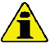 Il Common Rail NON è riparabile.NON è possibile eseguire nessuna manutenzione sul sensore di pressione del carburante 5 e sulla valvola limitatrice 2 , in quanto sono parte integrante del gruppo Common Rail.NON rimuovere il sensore di pressione o la valvola limitatrice di pressione del carburante dal Common Rail.Se il sensore di pressione o la valvola limitatrice di pressione non sono funzionanti, sostituire il gruppo Common Rail completo.

Fig 2.9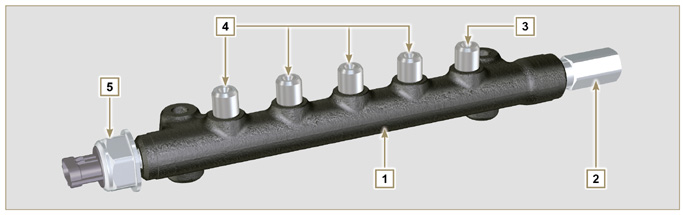 Tab 2.172.9.5 Common Rail
Il carburante viene immesso a pressione nel Common Rail ( Pos. 3 ), dalla pompa iniezione carburante ad alta pressione. Il volume interno del Common Rail è ottimizzato per:

- ottenere il miglior compromesso per minimizzare i picchi di pressione dovuti alla ciclicità della mandata della pompa iniezione;

- l'apertura degli elettroiniettori;

- l'elevata rapidità di risposta del sistema alle richieste della centralina ECU.



Il sensore di pressione ( Pos. 5 ) misura la pressione del carburante nel Common Rail.
La valvola di sicurezza 2 , si apre solo nel caso la pressione interna del Common Rail supera il valore limite di 2400 bar.
La pressione all'interno del Common Rail è regolata dalla pompa iniezione carburante ad alta pressione tramite la valvola regolazione aspirazione carburante ( Pos. 6 Fig. 2.6 ).

Il carburante espulso dalla valvola di sicurezza viene immesso nel circuito di rifiuto tornando al serbatoio.     ImportanteIl Common Rail NON è riparabile.NON è possibile eseguire nessuna manutenzione sul sensore di pressione del carburante 5 e sulla valvola limitatrice 2 , in quanto sono parte integrante del gruppo Common Rail.NON rimuovere il sensore di pressione o la valvola limitatrice di pressione del carburante dal Common Rail.Se il sensore di pressione o la valvola limitatrice di pressione non sono funzionanti, sostituire il gruppo Common Rail completo.

Fig 2.9Tab 2.172.9.6 Filtro carburante Il filtro carburante è situato sul basamento del motore o in alternativa può essere montato sul telaio della macchina.



Tab 2.18
Tab 2.19

Fig 2.10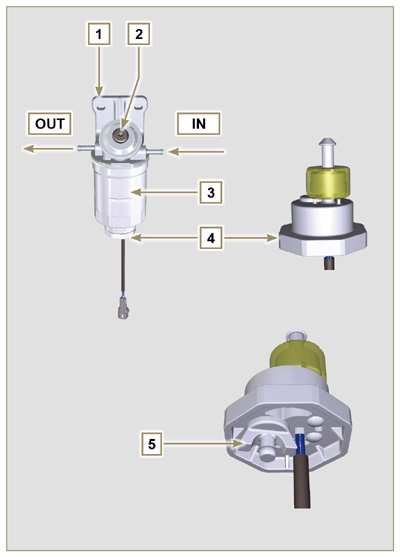 2.9.7 Pompa elettrica carburante (opzionale)
Quando si installa la pompa carburante elettrica in un motore Diesel occorre:

Rimuovere eventuali filtri montati all'entrata della pompa iniezione elettrica;Inserire un prefiltro tra il serbatoio e la pompa elettrica;La pompa elettrica può essere montata sull'applicazione ad una altezza massima dalla posizione del serbatoio di 500 mm.Inserire una valvola di non ritorno per evitare il funzionamento a secco dovuto allo svuotamento del condotto di aspirazione.La pressione di alimentazione data dalla pompa elettrica non deve superare la pressione di 0,2 bar all'ingresso della pompa iniezione carburante ad alta pressione.Tab 2.20

Fig 2.11

 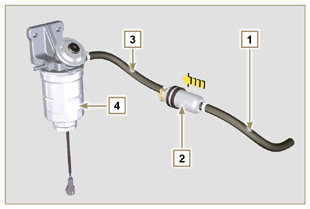 2.9.8 Protezioni per componenti circuito iniezione carburante I componenti del circuito iniezione ad alta pressione sono particolarmente sensibili alle impurità.
Per evitare che impurità anche microscopiche possano accedere dai raccordi di entrata o uscita del carburante, è necessario chiudere questi accessi tramite appositi tappi non appena i vari tubi vengono smontati e disconnessi.

Lo smontaggio di qualsiasi componente del circuito iniezione non deve avvenire in ambienti polverosi.

I tappi di protezione devono rimanere chiusi nella propria scatola ( ST_40 ) fino al momento in cui devono essere utilizzati.

Porre particolare attenzione al momento dell'utilizzo dei tappi ed evitare qualsiasi contaminazione di polvere o sporcizia di qualsiasi genere.

Anche dopo l'utilizzo dei tappi illustrati in questo paragrafo, tutti i componenti del circuito di iniezione, devono essere riposti con cura in ambiente privo di qualsiasi tipo impurità.

Nelle Fig. 2.13, 2.14 e 2.15 vengono illustrati i tappi che devono essere utilizzati sui componenti del circuito di iniezione.

I tappi di protezione devono essere lavati accuratamente dopo ogni utilizzo e riposti nella loro scatola ST_40 .
     Importante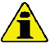 E' altamente consigliato avere questa pagina a vista durante le operazioni di smontaggio dei componenti del circuito iniezione carburante.
Fig 2.13


Fig 2.14


Fig 2.15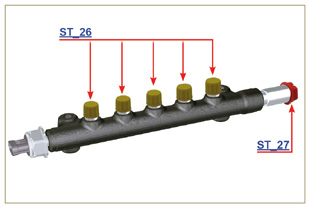 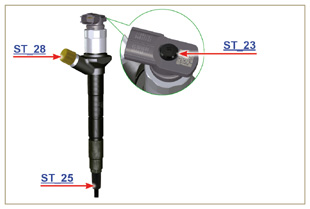 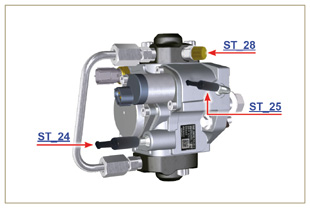 2.10.1 Schema circuito lubrificazione La pompa olio è azionata dall'albero a gomito dal lato distribuzione.

Nei passaggi di colore verde l'olio è in aspirazione, in quelli di colore rosso l'olio è in pressione e in quelli di colore giallo l'olio è di ritorno verso la coppa olio 2 (non in pressione).

Tab 2.21
Tab 2.22

Fig 2.16


Fig 2.17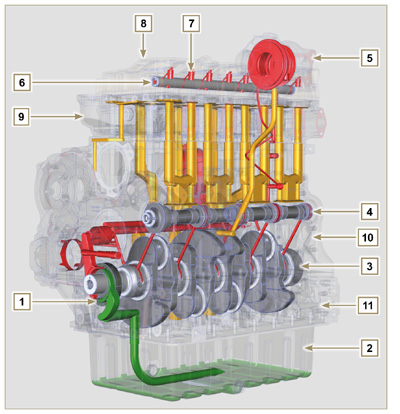 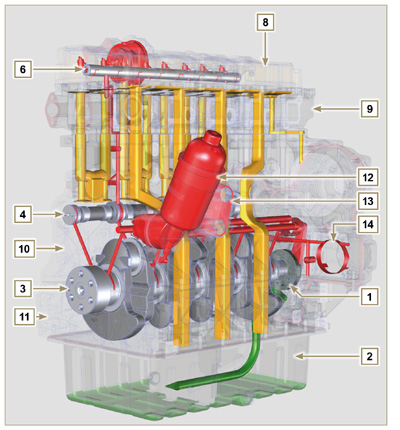   NOTA: Cliccare a fianco per riprodurre la procedura.https://www.youtube.com/embed/Ig3XosQ8h0s?rel=02.10.2 Pompa olio I rotori della pompa olio sono di tipo trocoidale (a lobi) e vengono azionati dall'albero a gomito tramite chiavetta.

Il corpo pompa è situato all'interno del carter distribuzione.

E' tassativo montare i rotori con i riferimenti A visibili dall'operatore.



Tab 2.23

Fig 2.18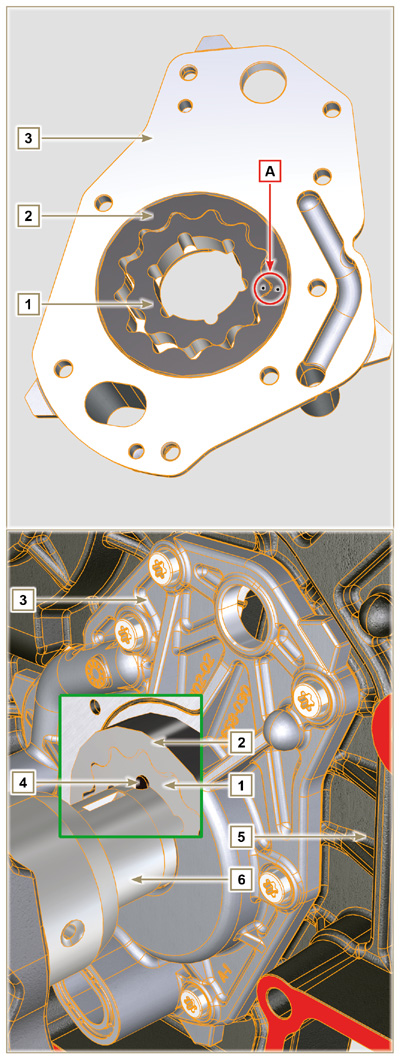 2.10.3 Filtro olio e Oil Cooler
Fig 2.19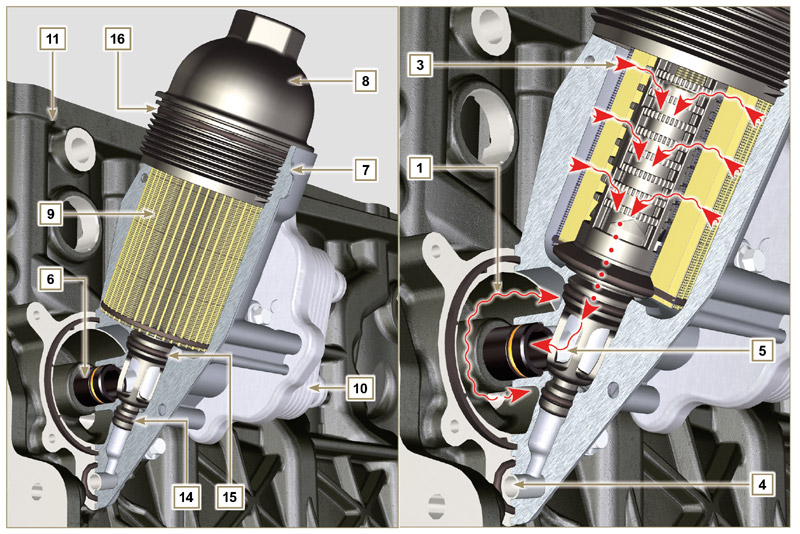 NOTA: svitando il coperchio porta cartuccia, l'olio contenuto nel supporto 7 , defluisce verso la coppa olio tramite il condotto di scarico 4 .2.10.3 Filtro olio e Oil Cooler
Fig 2.19NOTA: svitando il coperchio porta cartuccia, l'olio contenuto nel supporto 7 , defluisce verso la coppa olio tramite il condotto di scarico 4 .Tab 2.24
Tab 2.25

Fig 2.20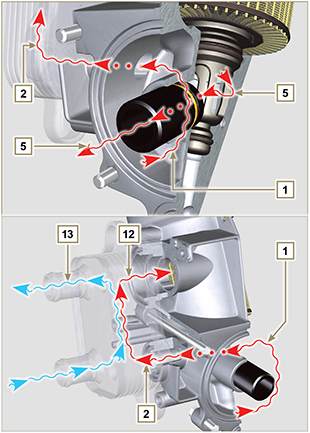 2.11.1 Schema circuito refrigerante



Fig 2.22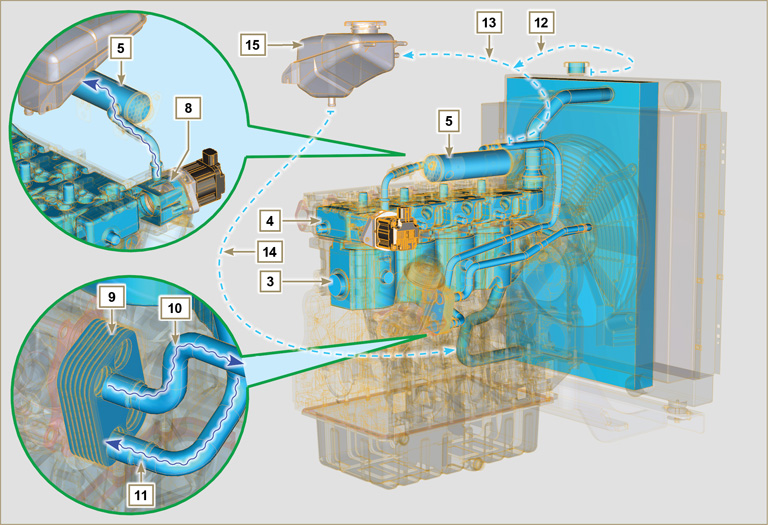 2.12.1 Turbocompressore
Il turbocompressore viene comandato tramite i Gas di scarico che attivano la turbina.     Importante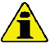 Consultare il Par 2.18 .Tab 2.31

Fig 2.27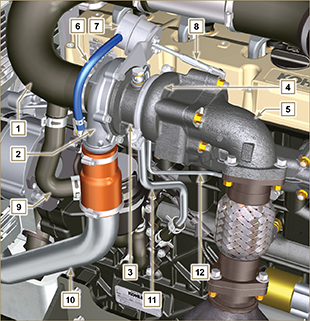 2.12.2 Dispositivo ATS2.12.2.1 DOCIl DOC è un dispositivo atto a depurare i Gas di scarico tramite ossidazione degli stessi. Il suo interno è composto da centinaia di piccoli condotti che consento il passaggio dei Gas di scarico. Esso contiene metalli preziosi (platino, palladio, iridio).NOTA: L'immagine è puramente indicativa. L'installazione del catalizzatore deve essere approvata da KOHLER, per ciascuna applicazione.
     Importante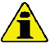 Onde evitare rotture sulla flangia d'attacco, il catalizzatore deve essere collegato tramite un tubo di scarico flessibile (Tab. 2.32 - Pos. 14).Tab 2.32a

Fig 2.28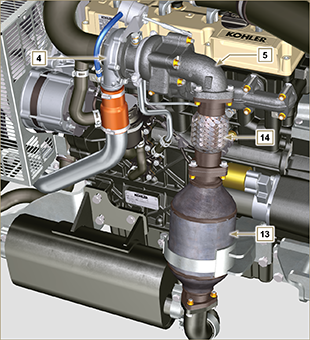 2.12.2.2 Schema circuito aspirazione e scarico con DOC
Fig 2.29


Fig 2.30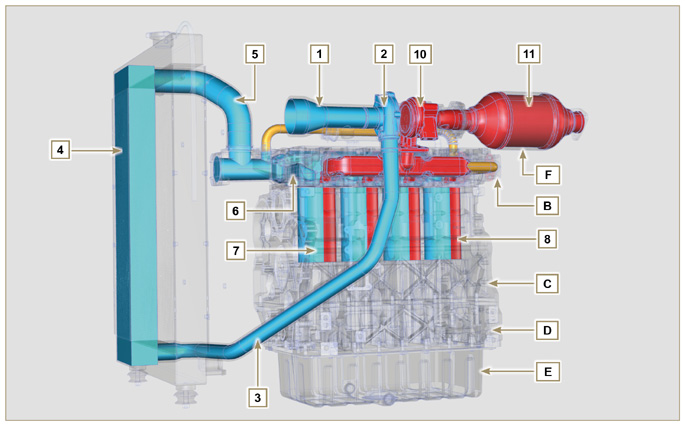 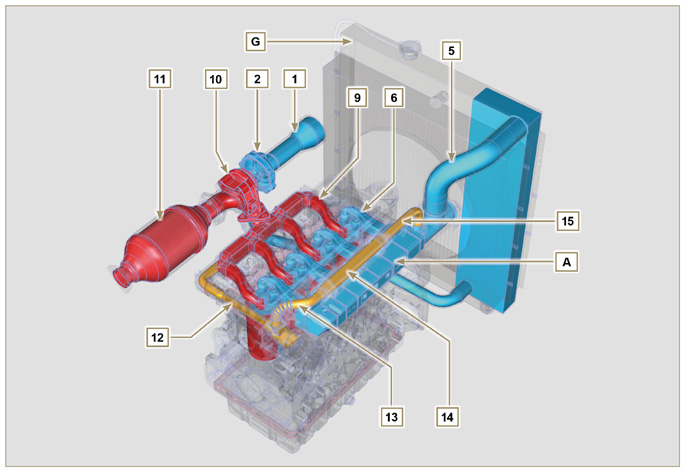 2.12.2.2 Schema circuito aspirazione e scarico con DOC
Fig 2.29


Fig 2.30   Importante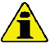 Nello schema in Fig. 2.29 e Fig. 2.30 non è rappresentato il filtro dell'aria, che deve essere sempre presente e collegato tramite un manicotto all'aspirazione del turbocompressore.La temperatura dell'aria all'interno del collettore di aspirazione non deve mai superare di 10°C quella dell'ambiente.
L'aria filtrata, è aspirata dal turbocompressore il quale la comprime e la invia all'intercooler (l'aria per effetto della compressione, aumenta di temperatura - l'Interccoler provvede al suo raffreddamento - questo processo consente di avere un rendimento migliore durante la combustione all'interno dei cilindri). Dall'Intercooler è inviata nel collettore di aspirazione e tramite i condotti nella testa motore entra nei cilindri. All'interno dei cilindri l'aria compressa e miscelata con il carburante, dopo la combustione si trasforma in Gas. Il Gas viene espulso dai cilindri ed inviato al collettore di scarico. Il collettore di scarico invia i Gas in 2 condotti:
1° condotto : al corpo del turbocompressore (i Gas espulsi attivano la turbina), poi i Gas procedono verso il catalizzatore il quale provvede ad abbattere gli inquinanti contenuti nello stesso prima di essere definitivamente espulsi.2° condotto : al circuito EGR, il quale provvede al recupero di una parte dei Gas che ritornano in aspirazione (questo processo provvede a bruciare meno ossigeno quando non è richiesta potenza, abbattendo ulteriormente le parti inquinanti).
Il circuito EGR viene gestito dalla ECU, la quale comanda la valvola EGR che provvede al recupero dei Gas quando il motore non necessita di potenza.
Il circuito EGR è provvisto di uno scambiatore di calore (EGR Cooler) che provvede a raffreddare i Gas recuperati (questo processo consente di avere un rendimento migliore durante la combustione all'interno dei cilindri).Tab 2.32b
2.12.2.3 DOC+DPFIl sistema DOC+DPF provvede alla riduzione delle emissioni in quanto il DPF elimina il particolato generato dalla combustione del diesel. Il sistema avvia cicli automatici di rigenerazione del DPF in base al livello di intasamento.L'odore dei gas emessi dalla linea di scarico, è diverso da quello dei gas tradizionali dei motori diesel, inoltre durante le fasi di rigenerazione, i gas di scarico potrebbero essere temporaneamente di colore bianco.NOTA:  Durante le fasi di rigenerazione il regime minimo del motore aumenta.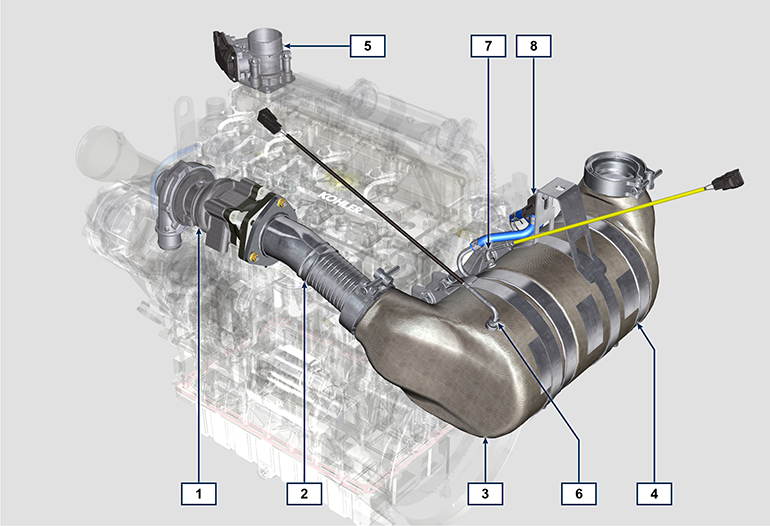 Fig 2.30a2.12.2.3 DOC+DPFIl sistema DOC+DPF provvede alla riduzione delle emissioni in quanto il DPF elimina il particolato generato dalla combustione del diesel. Il sistema avvia cicli automatici di rigenerazione del DPF in base al livello di intasamento.L'odore dei gas emessi dalla linea di scarico, è diverso da quello dei gas tradizionali dei motori diesel, inoltre durante le fasi di rigenerazione, i gas di scarico potrebbero essere temporaneamente di colore bianco.NOTA:  Durante le fasi di rigenerazione il regime minimo del motore aumenta.Fig 2.30aTab 2.32cTab 2.32c2.12.2.4  Strategia di rigenerazione DPFSul quadro comandi della macchina si può intervenire per leoperazioni di rigenerazione del DPF "solo se richiesto tramite apposite spie o messaggi sul quadro dei comandi".Nella Tab. 2.32d viene descritto il livello di accumulo particolato, la relazione con le spie che si accenderanno sul quadro, le limitazioni di prestazione sul motore e le possibilità di intervento da parte dell'operatore.La rigenerazione forzata deve essere eseguita seguendo le istruzioni della macchina.  Tab 2.32d*1: Le spie potrebbero essere diverse, consultare il manuale della macchina.*2: Salvo diverse indicazioni del manuale della macchina.     Avvertenza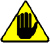 Le rigenerazioni forzate devono essere eseguiteesclusivamente se richiesto dalla ECU ad accensione della spia "HIGH SOOT" (da accumulo particolato di Livello 3 - 5).NON eseguire le rigenerazioni forzate se NON è richiesto dalla ECU (da accumulo particolato di Livello 0 - 2).Durante le fasi di rigenerazione forzata il regime minimo del motore aumenta.Ripetute rigenerazioni forzate causano una forte contaminazione dell'olio motore da parte del carburante.Dopo ogni rigenerazione forzata è necessario eseguire il controllo livello olio.Se si abusa della funzione di inibizione della rigenerazione, il livello di accumulo particolato aumenterà in tempi brevi.E' necessario cambiare olio e filtro olio motore ad ogni rigenerazione forzata tramite software KOHLER (accumulo Particolato di Livello 5).La contaminazione di carburante nell'olio motore ammessa è del 3% MAX.Durante la rigenerazione forzata è necessario eliminare qualsiasi carico al motore per evitare il danneggiamento del sistema ATS *2.Durante la rigenerazione del livello 3, 4 e 5, non spegnere il motore per evitare danneggiamento del sistema ATS.2.12.2.4  Strategia di rigenerazione DPFSul quadro comandi della macchina si può intervenire per leoperazioni di rigenerazione del DPF "solo se richiesto tramite apposite spie o messaggi sul quadro dei comandi".Nella Tab. 2.32d viene descritto il livello di accumulo particolato, la relazione con le spie che si accenderanno sul quadro, le limitazioni di prestazione sul motore e le possibilità di intervento da parte dell'operatore.La rigenerazione forzata deve essere eseguita seguendo le istruzioni della macchina.  Tab 2.32d*1: Le spie potrebbero essere diverse, consultare il manuale della macchina.*2: Salvo diverse indicazioni del manuale della macchina.     AvvertenzaLe rigenerazioni forzate devono essere eseguiteesclusivamente se richiesto dalla ECU ad accensione della spia "HIGH SOOT" (da accumulo particolato di Livello 3 - 5).NON eseguire le rigenerazioni forzate se NON è richiesto dalla ECU (da accumulo particolato di Livello 0 - 2).Durante le fasi di rigenerazione forzata il regime minimo del motore aumenta.Ripetute rigenerazioni forzate causano una forte contaminazione dell'olio motore da parte del carburante.Dopo ogni rigenerazione forzata è necessario eseguire il controllo livello olio.Se si abusa della funzione di inibizione della rigenerazione, il livello di accumulo particolato aumenterà in tempi brevi.E' necessario cambiare olio e filtro olio motore ad ogni rigenerazione forzata tramite software KOHLER (accumulo Particolato di Livello 5).La contaminazione di carburante nell'olio motore ammessa è del 3% MAX.Durante la rigenerazione forzata è necessario eliminare qualsiasi carico al motore per evitare il danneggiamento del sistema ATS *2.Durante la rigenerazione del livello 3, 4 e 5, non spegnere il motore per evitare danneggiamento del sistema ATS.2.12.2.5  Schema circuito aspirazione e scarico con DOC+DPF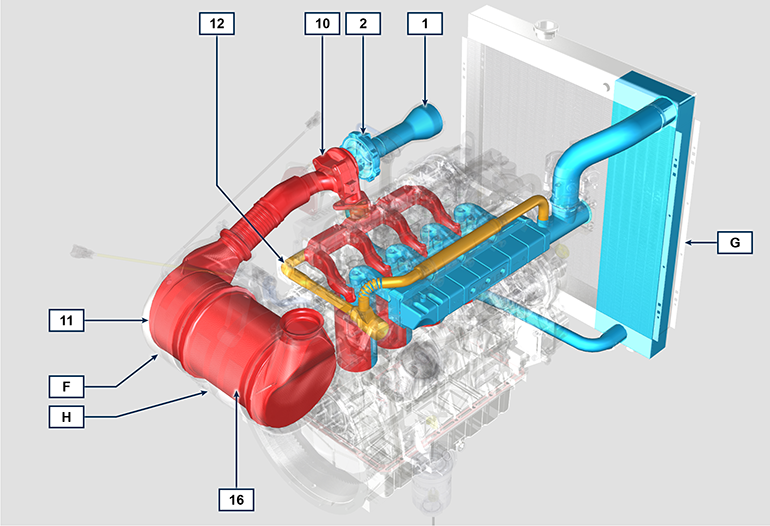 Tab 2.32e2.12.2.5  Schema circuito aspirazione e scarico con DOC+DPFTab 2.32e2.12.3 Filtro aria
NOTA: Componente non necessariamente fornito da KOHLER .     Importante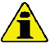 Il filtro dell'aria è del tipo a secco con cartuccia filtrante in carta, le cartuccie H e L sono sostituibili (vedere Tab. 2.8 e Tab. 2.9 per la frequenza di intervento sui componenti).L'aspirazione del filtro deve essere posizionata in zona fresca.Se si utilizza un manicotto, la lunghezza non deve superare 400 mm ed essere il più possibile rettilineo.
Fig 2.31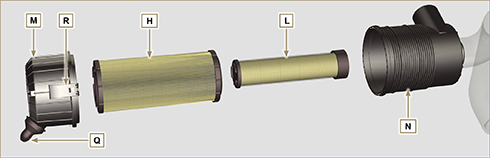 Tab 2.33
2.13.1 Schema dei segnali in entrata e in uscita della ECU2.13.1 Schema dei segnali in entrata e in uscita della ECU2.13.2 CENTRALINA E.C.U. (Unità di controllo elettronico)
É il processore centrale, che monitorizza e controlla il funzionamento del motore.

La centralina elettronica è preposta alla gestione del motore. Viene montata sul telaio della macchina, o in cabina (fare riferimento alla documentazione tecnica della macchina)
     Importante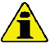 La centralina deve essere tassativamente utilizzata solo con la configurazione sviluppata dalla KOHLER , per ogni singolo motore.Per consultare gli errori della ECU fare riferimento al manuale Help File2.13.2.1 CaratteristicheTemperatura di funzionamento: -40°C - +100°C.Temperatura di stoccaggio: -40°C - +100°C.Fig 2.32 - Fig. 2.33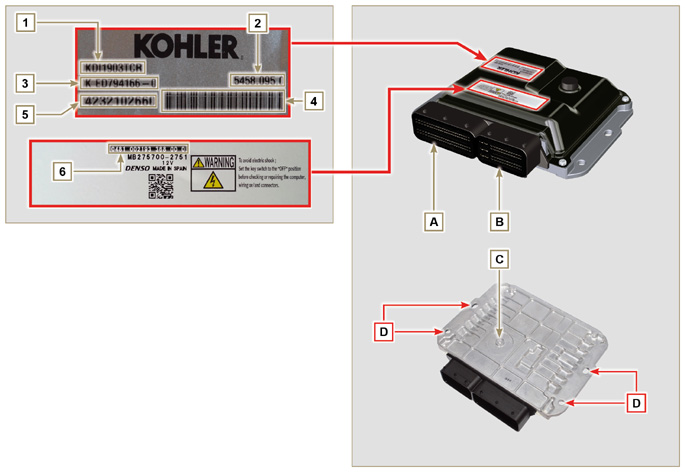 
Tab. 2.35NON montare o sostituire la centralina con quella di un altro motore.Anche se identiche per l'aspetto esterno, la configurazione interna è specifica per ogni motore.Quando si deve installare una nuova centralina, occorre ricaricare su di essa la configurazione originale relativa a quello specifico motore.Le centraline non sono intercambiabili e modificabili.Ogni centralina è corredata della propria targhetta adesiva di identificazione.Fig 2.32 - Fig. 2.33
Tab. 2.35NON montare o sostituire la centralina con quella di un altro motore.Anche se identiche per l'aspetto esterno, la configurazione interna è specifica per ogni motore.Quando si deve installare una nuova centralina, occorre ricaricare su di essa la configurazione originale relativa a quello specifico motore.Le centraline non sono intercambiabili e modificabili.Ogni centralina è corredata della propria targhetta adesiva di identificazione.2.13.3 Cablaggio elettrico motore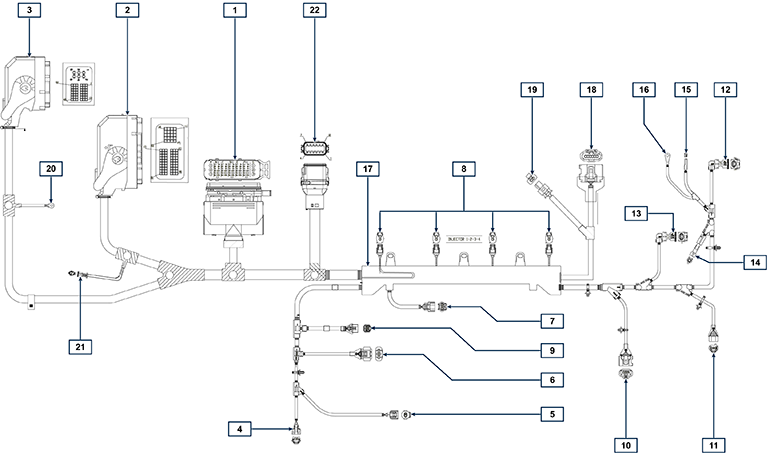 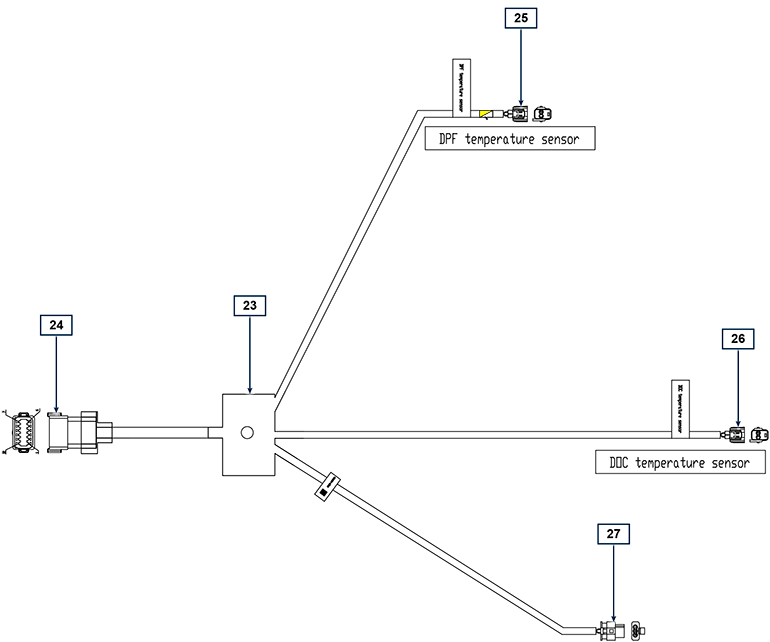 
Fig 2.342.13.3 Cablaggio elettrico motore
Fig 2.34Tab. 2.36
Fig 2.34a


Fig 2.34b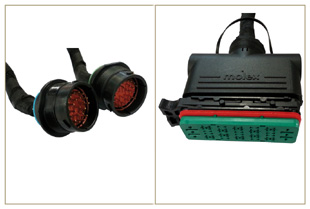 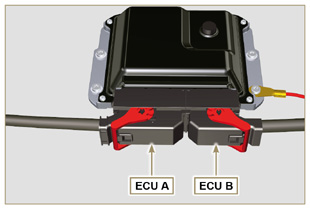 NOTA: Cliccare a fianco per riprodurre la procedura.https://www.youtube.com/embed/6-0TbYG2EkY?rel=02.13.3.1 Disconnessione cablaggio

Tutti i connettori dei sensori e dei dispositivi a comando elettronico, sono a tenuta stagna.

I connettori devono essere disconnessi tramite pressione sulle liguette A o sblocco dei fermi B , come illustrato dalla Fig. 2.34c alla Fig. 2.34r.
Fig 2.34c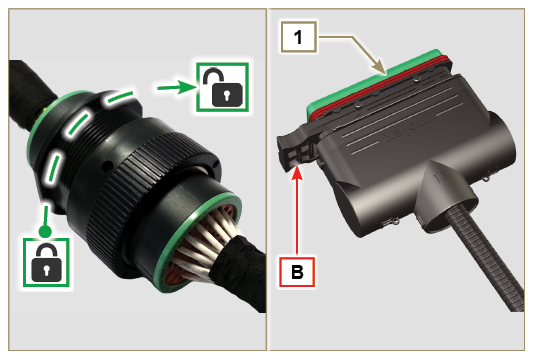 
Fig 2.34d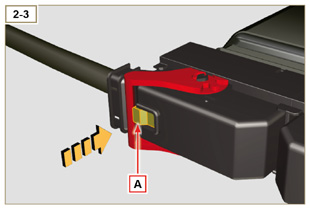 
Fig 2.34e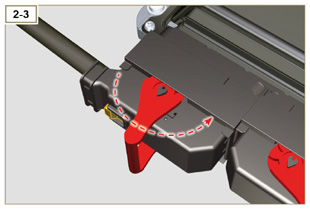 
Fig 2.34f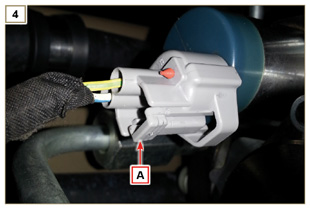 
Fig 2.34g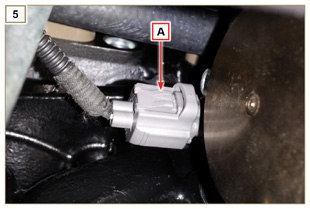 
Fig 2.34h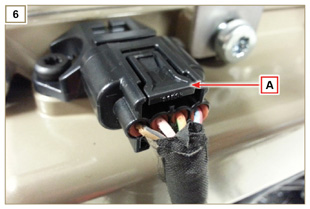 
Fig 2.34i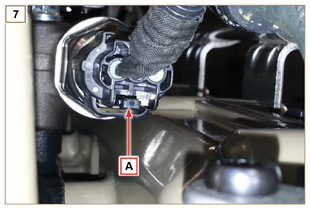 
Fig 2.34l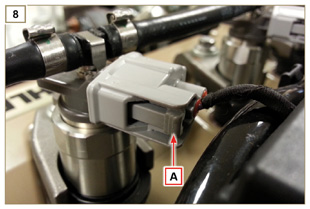 
Fig 2.34m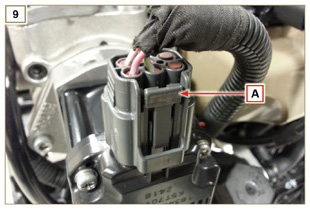 
Fig 2.34n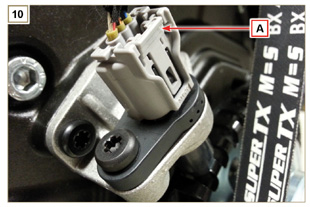 
Fig 2.34o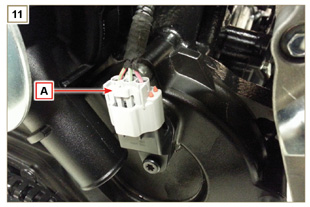 
Fig 2.34p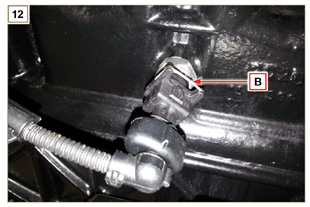 
Fig 2.34q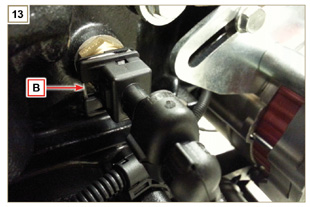 
Fig 2.34r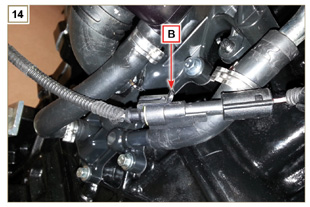 2.14.1 Sensore di giri su ruota fonica

Il sensore di giri A è situato sul carter distribuzione.

Il sensore rileva il segnale dalla ruota fonica B (60 - 2 denti) situata sulla puleggia albero a gomito, lo invia alla ECU come segnale di tipo analogico. Il sensore produce un segnale ad onda quadra 5V ad effetto Hall mentre l'albero a gomito è in rotazione rilevandone velocità e posizione dello stesso.

Il dato inviato da questo sensore consente all'ECU di pilotare l'anticipo di iniezione del carburante per di ogni pistone.



Per la quota del traferro vedere Par. 9.15.1.5 .
Fig 2.35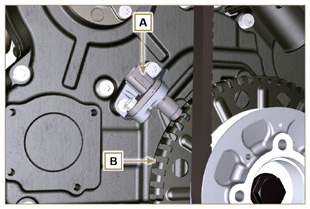 2.14.2 Sensore di fase su albero a camme

Il sensore di fase C è situato sul carter distribuzione.

Il sensore rileva il segnale dalla ruota fonica D situata sull'ingranaggio comando albero a camme E , lo invia alla ECU come segnale di tipo analogico.  Il sensore produce un segnale ad onda quadra 5V ad effetto Hall mentre l'albero a camme è in rotazione rilevando le fasi dei 4 tempi del 1° cilindro, di conseguenza la ECU tramite calcoli interni, riconosce le fasi anche per gli altri cilindri. Il dato inviato da questo sensore consente all'ECU di pilotare l'anticipo di iniezione del carburante per ogni pistone.



Per la quota del traferro vedere Par. 9.15.1.4 .
Fig 2.36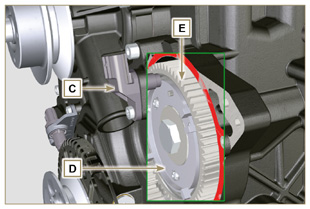 2.14.3 Sensore T-MAP
Il sensore T-MAP F è situato sul collettore di aspirazione. Rileva nel collettore di aspirazione, la pressione di ingresso tramite variazione di tensione elettrica, e la temperatura dell'aria tramite variazione della resistenza elettrica. Il sensore invia i segnali alla ECU che determina i valori e modifica i tempi di iniezione.

In Tab. 2.37a sono riportati i valori di resistenza elettrica in base alla temperatura dell'aria in aspirazione.

NOTA : Con R si indica il pin dove è possibile misurare la resistenza elettrica.Tab 2.37aKDI TCR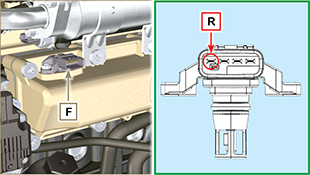 KDI TC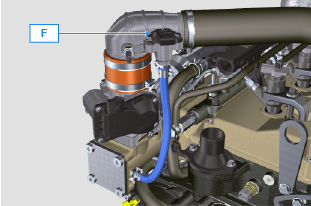 Fig 2.372.14.4  Sensore ACACT (solo versioni con filtro DPF)Il sensore ACACT  J , è situato sul collettore di aspirazione prima del sensore T-Map, misura la temperatura dell'aria proveniente dal turbo. In Tab. 2.37b sono riportati i valori di resistenza elettrica in base alla temperatura dell'aria in aspirazione.Tab 2.37b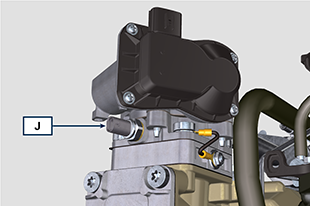 Fig 2.37a2.14.5  Sensore EGTS (giallo - nero)I due sensori EGTS K1 e  K2 sono posti sul sistema ATS, con filo nero K1 prima del DOC, con filo giallo K2 dopo il DOC. Entrambi servono per le strategie di rigenerazione del filtro DPF. In Tab. 2.37c  sono riportati i valori di resistenza elettrica in base alla temperatura dell'aria in aspirazione.Tab 2.37c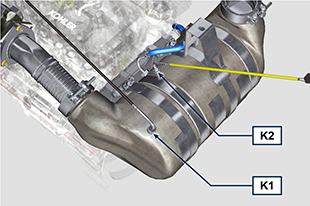 Fig 2.37b2.14.6  Sensore Delta-PIl sensore Delta-P J rileva il livello di intasamento del filtro DPF.Temperatura di funzionamento: -30°C - +120°C.     Importante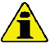 Connettere i tubi J1 e J2 al sensore Delta-P J esclusivamente come raffigurato in Fig.2.37c .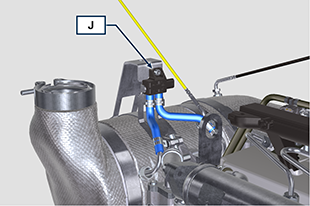 Fig 2.37c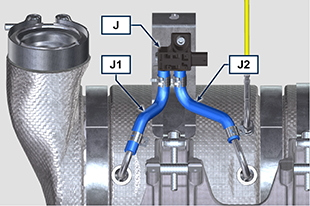 Fig 2.37c2.14.7 Sensore pressione Common Rail
Il sensore di pressione carburante G montato sul Common Rail, rileva all'interno dello stesso, la pressione del carburante tramite variazione della tensione elettrica. In base ai segnali inviati, la ECU gestisce la valvola aspirazione carburante sulla pompa iniezione e se necessario modifica i tempi di iniezione.
     Importante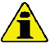 Consultare il Par. 2.9.5
Fig 2.38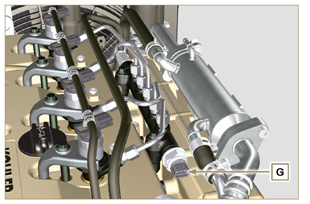 2.14.8 Sensore presenza acqua nel filtro carburante

Il sensore presenza acqua H è situato nel filtro carburante serve a segnalare la presenza d'acqua nel carburante.



L'acqua, eventualmente presente nel carburante, si separa e si deposita a causa del suo maggiore peso specifico nella parte più bassa del filtro dove è presente uno specifico sensore che, tramite l'ECU, attiva un segnale d'allarme sul cruscotto. Il dado a farfalla M situato nella parte inferiore del corpo sensore consente di eliminare l'eventuale l'acqua presente nel carburante e prevenire malfunzionamenti sui componenti del circuito iniezione.
Fig 2.39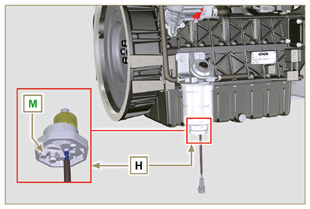 2.14.9 Sensore temperatura carburante su pompa iniezione carburante

Il sensore di temperatura carburante L , è situato sulla pompa iniezione carburante ad alta pressione.
Il sensore di temperatura carburante L , misura la temperatura del carburante in entrata nella pompa. Il segnale inviato alla ECU è di tipo analogico.

La resistenza rilevata dalla ECU è proporzionale alla temperatura del carburante.     Importante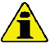 Consultare il Par. 2.9.3
Fig 2.40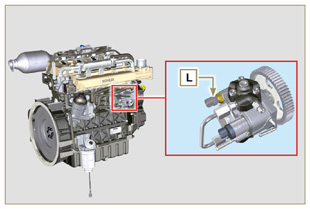 2.14.10 Interruttore pressione olio

L'interruttore di pressione olio N è montato sul basamento nella zona del motorino di avviamento.

E' un sensore N/C con taratura 0.6 bar ± 0.1 bar.

Con bassa pressione olio il sensore chiude a massa il circuito accendendo la lampada spia sul cruscotto.
Fig 2.41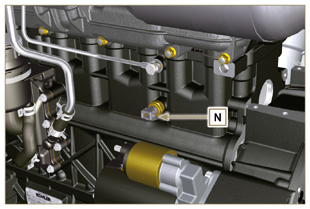 2.14.11 Sensore temperatura refrigeranteIl sensore temperatura liquido refrigerante P del circuito refrigerante è fissato sulla testa motore lato valvola termostatica.  
E' utilizzato dalla ECU per ottenere le informazioni sulla temperatura del liquido refrigerante (tramire il PIN R ) e comandare il segnale lampada spia alta temperatura e il comando dell'elettroventilatore del radiatore del liquido refrigerante. Temperatura di intervento spia +106°C / +108°C.NOTA : Con R si indica il pin dove è possibile misurare la resistenza elettrica.
Tab 2.38
Fig 2.42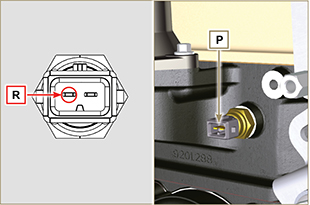 2.14.12 Interruttore intasamento filtro ariaNOTA: Componente non necessariamente fornito da KOHLER.
L'interruttore è montato sul filtro dell'aria, quando il filtro risulta intasato, invia il segnale sul quadro.Caratteristiche:Temperatura di esercizio: -30 °C / +100°CContatto normalmente aperto.Chiusura contatto per depressione: -50 mbar.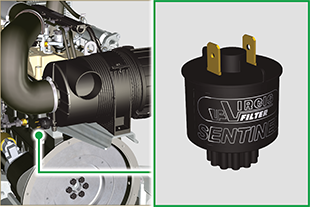 Fig. 2.42a2.14.13 Sensore ACAT (solo modello KDI 1903 TC)

Il sensore ACAT Q , è situato sulla linea di aspirazione aria, misura la temperatura dell'aria proveniente dal turbo. In Tab. 2.38a sono riportati i valori di resistenza elettrica in base alla temperatura dell'aria in aspirazione. *Tab 2.38a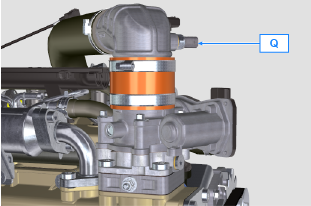 Fig. 2.42b2.14.14 Sensore EGR-T (solo modello KDI 1903 TC)

Il sensore EGR-T R , è situato sul collettore di aspirazione aria dopo l'ingresso dei gas EGR, misura la temperatura dell'aria proveniente dal turbo (percorso azzurro) miscelata con i gas EGR (percorso arancio). In Tab. 2.38b sono riportati i valori di resistenza elettrica in base alla temperatura dell'aria in aspirazione.Tab 2.38b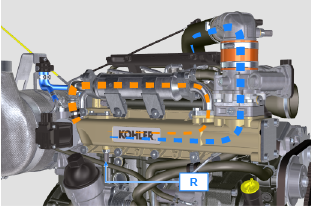 Fig. 2.42c2.15.1 Alternatore (A)
Esterno comandato dall'albero a gomito tramite cinghia.
Ampere 80 AVolt 12V
Fig 2.43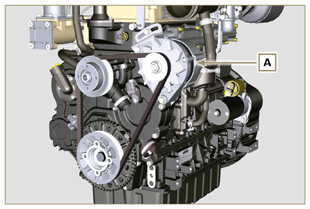 2.15.2 Alternatore per cinghia Poly-V (opzionale) (B)
Esterno comandato dall'albero a gomito tramite cinghia.
Ampere 80 AVolt 12V
Fig 2.44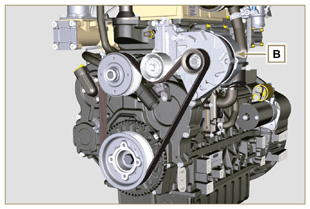 2.15.3 Motorino di avviamento (C)Tipo Bosch 12 VPotenza 2 kWSenso di rotazione antiorario (vista lato distribuzione)Tipo Mahle 12 VPotenza 3.2 kWSenso di rotazione antiorario (vista lato distribuzione)
Fig 2.45a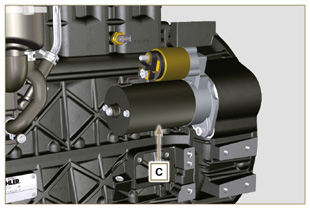 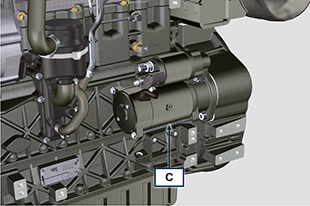 Fig 2.45b  2.15.4 Valvola EGR (D)

Dispositivo che provvede al recupero dei gas di scarico, viene comandata dalla ECU che in base a parametri di accelerazione, RPM e potenza richiesta, varia l'apertura o la chiusura della valvola.

Il dispositivo ha una centralina integrata che ad ogni avvio del quadro di comando, esegue un autocontrollo del funzionamento. In caso di malfunzionamento invia un segnale alla ECU che provvede a segnalare l'anomalia sul quadro di comando.



Caratteristiche:
Tipo Dell'Orto EGV A16Temperatura di funzionamento/stoccaggio: -30°C - +130°C.
Fig 2.46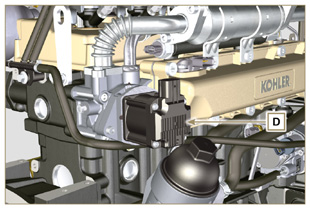 2.15.5 Dispositivo avviamento a freddo (Heater)

Il dispositivo avviamento a freddo è costituito da una resistenza, gestita dalla ECU, che viene attivata quando la temperatura ambiente è = -16°C. L'aria aspirata si scalda attraverso la resistenza e facilita l'avviamento.



Caratteristiche:
Tipo Hidria AET 12 VPotenza 550 W
Fig 2.47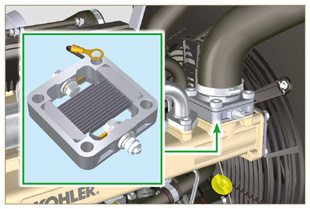 2.15.6 Valvola regolazione aspirazione carburante (SCV)

Valvola E , è situata sulla pompa iniezione carburante ad alta pressione.

Viene gestita dalla ECU che regola l'aspirazione del carburante tramite i valori di pressione del carburante all'interno del Common Rail, parzializzando la porta di ingresso del carburante nella pompa iniezione.

Questo dispositivo è comandato dalla ECU, tramite una modulazione di larghezza di impulso (PWM).

Il segnale digitale varia l'apertura della valvola in proporzione alla quantità di carburante necessaria al Common Rail.   Importante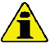 Consultare il Par 2.9.3
Fig 2.47 a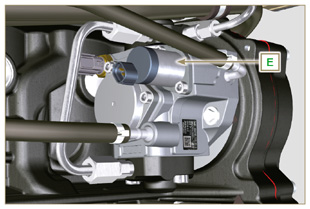 2.15.7    Pompa elettrica (opzionale)
NOTA: Componente non necessariamente fornito da KOHLER.
La pompa elettrica è situata prima del filtro carburante, può essere montata una delle pompe A1 - A2 - A3 - A4.
Nella Tab. 2.39  (a-d) sono indicate le caratteristiche delle pompe.

Tab. 2.39Tab. 2.39aTab. 2.39bTab. 2.39cTab. 2.39d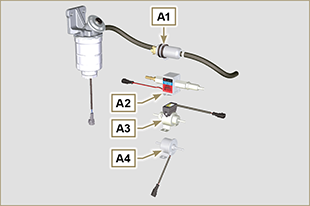 Fig 2.48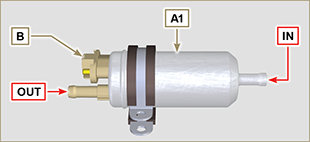 Fig 2.48a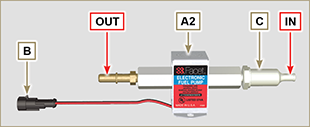 Fig 2.48b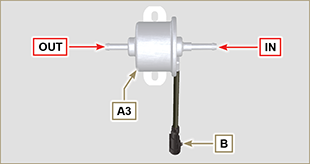 Fig 2.48c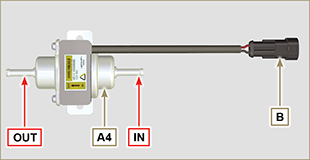 Fig 2.48d2.15.8 ETB (solo versioni con dispositivo DOC+DPF - Stage V)La valvola ETB F viene comandata dalla ECU durante le strategie di rigenerazione del filtro DPF.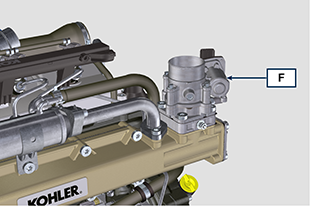 Fig 2.48eIl sistema di distribuzione è dotato di punterie idrauliche che recuperano automaticamente i giochi di funzionamento del gruppo aste bilancieri. Non è perciò necessaria nessuna registrazione.2.16.1 Identificazione componenti

Fig 2.49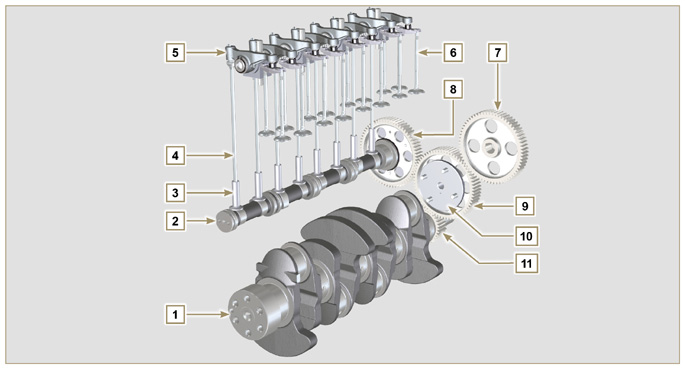 Il sistema di distribuzione è dotato di punterie idrauliche che recuperano automaticamente i giochi di funzionamento del gruppo aste bilancieri. Non è perciò necessaria nessuna registrazione.2.16.1 Identificazione componenti

Fig 2.49Tab 2.40

Fig 2.50


Fig 2.51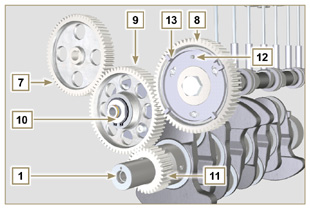 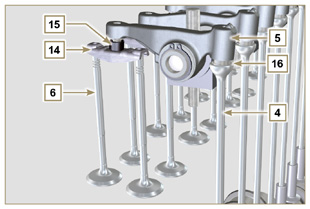 2.16.2 Perno bilancieri

Tab 2.42

Fig 2.53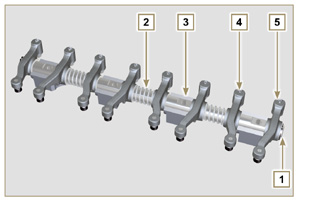 2.16.3 Bilancieri

Tab 2.43

Fig 2.54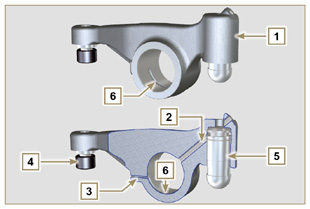 2.16.4 Punterie idrauliche

Tab 2.44
2.16.4.1 Funzionamento della punteria idraulica

Il principio di funzionamento della punteria idraulica si basa sull'incomprimibilità dei liquidi e sul trafilamento controllato.

L'olio arriva in pressione all'interno della punteria nella camera A , mantenendone costante il rifornimento.
Attraverso la valvola unidirezionale 4 l'olio puo' soltanto entrare nella camera di alta pressione B e uscire attraverso il gioco tra il pistoncino 3 e il corpo punteria 5 (trafilamento controllato).
Il riempimento della camera B , avviene quando il bilanciere si trova sul raggio base della camma e la molla 6 mantiene in battuta il pistoncino 3 sullo stelo della valvola eliminando cosi' il gioco di tutto il sistema e, per effetto dell'allungamento della molla la punteria si "estende", creando una leggera depressione nella camera B che provoca l'apertura della valvola unidirezionale 4 e consente all'olio, presente nella camera A , di passare nella camera B ristabilendo la quantità d'olio necessaria ad annullare il gioco nullo delle valvole.
Fig 2.55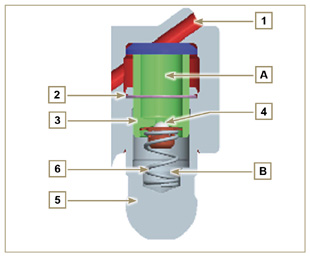 2.16.4.2 Situazioni difficili di funzionamento

Per un corretto funzionamento delle punterie idrauliche è fondamentale che la camera di bassa pressione del pistoncino 3 sia sempre piena d'olio. In alcune condizioni ciò può non avvenire (a causa del fatto che trafilamenti d'olio, a motore fermo, possono anche arrivare a svuotare parzialmente le punterie): questa situazione sarà causa di giochi che si manifesteranno con una caratteristica rumorosità simile ad un tichettio.
A motore freddo il tempo di riempimento delle punterie può risultare molto lungo, a causa della maggiore viscosità dell'olio, se non si utilizza un tipo di olio idoneo alle caratteristiche ambientali ( Tab. 2.2 )Se il motore è molto caldo, oppure in particolari condizioni di funzionamento come ad esempio nel funzionamento prolungato con inclinazioni molto elevate: al minimo, la pressione dell’olio può risultare bassa e all’interno del circuito possono formarsi delle piccole bolle d’aria. A causa di ciò, la punteria va incontro ad un leggero schiacciamento dando origine ad un gioco valvola, generando un leggero ticchettio, che tuttavia scompare rapidamente ( MAX 10 secondi) una volta ripristinate le normali condizioni di funzionamento.In tutti i casi il ticchettio dovrà durare MAX 30 secondi. Se così non fosse , il problema  è da imputare alla scarsa qualità dell’olio, all’usura o ad impurità che trascinate dall’olio possono insinuarsi tra la valvolina sferica e la sua sede all’interno del pistoncino compromettendo il funzionamento della punteria stessa, in questi casi non resterà che procedere alla sostituzione dell’olio o delle punterie idrauliche.
Il perdurare del ticchettio o rumorosità anormale per periodi prolungati, deve essere oggetto di indagine per prevenire eventuali malfunzionamenti, se necessario sostituire le punterie idrauliche e olio motore.2.17.1 Pompa iniezione carburante ad alta pressione

- Movimentare solo tramite i punti indicati con Y .
- E' vietato movimentare utilizzando i punti indicati con N .
Fig 2.56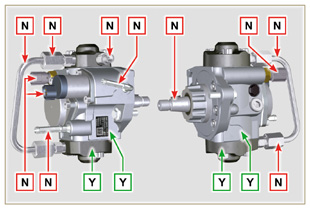 2.17.2 Elettroiniettore

- Movimentare solo tramite i punti indicati con Y .
- E' vietato movimentare utilizzando i punti indicati con N .
Fig 2.57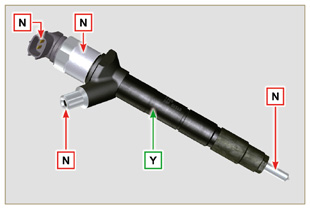 2.17.3 Common Rail

- Movimentare solo tramite i punti indicati con Y .
- E' vietato movimentare utilizzando i punti indicati con N .
Fig 2.58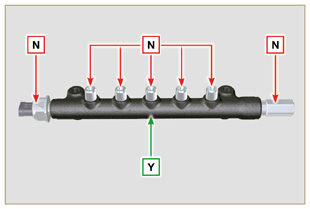 2.17.4 Turbocompressore
- Movimentare solo tramite i punti indicati con Y .
- E' vietato movimentare utilizzando i punti indicati con N .   Importante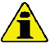 Consultare il Par. 2.18 .
Fig 2.59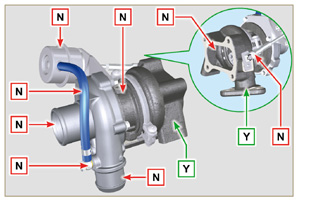 2.17.5  Sensore ACACT (solo versioni con dispositivo DOC+DPF - Stage V)  - Movimentare solo tramite i punti indicati con  Y .
- E' vietato movimentare utilizzando i punti indicati con  N .NOTA: Materiale ceramico è assemblato sul sensore.- Non montare sensori che hanno subito urti o cadute.- Non montare sensori che hanno subito contaminazioni esterne.- Non montare sensori che hanno danni visibili- Usare esclusivamente la chiave a bussola per montare il sensore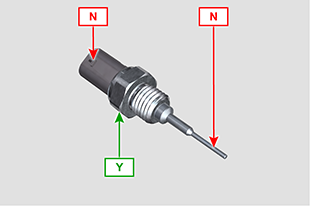 Fig 2.59a2.17.6  Sensori EGTS (solo versioni con dispositivo ATS - Stage V)- Movimentare solo tramite i punti indicati con  Y .
- E' vietato movimentare utilizzando i punti indicati con  N .NOTA:  Materiale ceramico è assemblato sul sensore.- Non montare sensori che hanno subito urti o cadute.- Non montare sensori che hanno subito contaminazioni esterne.- Non montare sensori che hanno danni visibili- Usare esclusivamente la chiave a bussola per montare il sensore- Non applicare forze sul cavo o sulla curva in metallo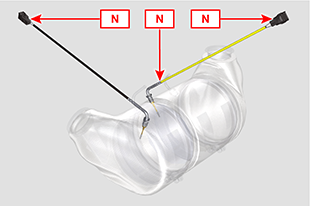 Fig 2.59b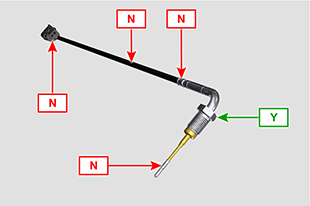 Fig 2.59c2.18.1 Cosa fare e cosa non fareCosa fare:Prima del montaggio del turbocompressore verificare che i tappi di protezione siano presenti su tutte le aperture del turbo.Garantire la pre-lubrificazione del turbocompressore.Controllare periodicamente che i giunti siano a tenuta stagna per olio e aria.Utilizzare olio lubrificante secondo le specifiche descritte nel Par. 2.4 .Verificare il corretto livello dell'olio nel motore.Prima di spegnere dopo l'uso, far girare il motore a regime minimo o senza carico per circa 1 minuto.Assicurarsi che gli intervalli dei controlli e della manutenzione del motore sono rispettati come specificato in Tab. 2.8 e 2.9 .Assicurarsi che il motore e le attrezzature, siano utilizzati in modo corretto per non compromettere per la vita del turbocompressore.Cosa non fareNon conservare i turbocompressori in luoghi umidi e bagnati se fuori dal loro imballo originale.Non esporre il turbocompressore a polvere e sporcizia se fuori dal loro imballo originale.Non sollevare o tenere il turbocompressore dall'asta dell'attuatore se fuori dal loro imballo originale.Non aggiungere additivi nell'olio lubrificante e carburante, salvo specifica indicazione di Kohler.Non aumentare il regime del motore o applicare carichi subito dopo l'avviamento.Non intervenire sulle impostazioni dell'attuatore A (Fig. 2.61) .I giri del motore al minimo non devono superare 20-30 min2.18.2 Regole pratiche operative

Gli utenti possono contribuire a ottenere la massima durata del loro turbocompressore se vengono seguite le regole qui di seguito descritte.

Avviamento Avviare il motore al minimo dei giri o senza carico per circa un minuto. La pressione di lavoro dell'olio si raggiunge in pochi secondi, e consente alle parti in movimento di riscaldarsi e lubrificarsi.

Aumentare subito i giri del motore all'accensione significa far ruotare il turbocompressore ad alta velocità con lubrificazione non ottimale e può compromettere la vita del compressore.Dopo la manutenzione o nuova installazione
Procedere alla pre-lubrificazione tramite riempimento di olio nuovo nel condotto di mandata olio B fino al completo riempimento.
Avviare il motore al minimo dei giri o senza carico per alcuni minuti per garantire all'olio e ai sistemi di cuscinetti di funzionare in modo soddisfacente.Avviamento a bassa temperatura o inattività del motore
Se il motore è stato inattivo per un certo tempo o la temperatura dell'aria è molto bassa, avviare il motore al minimo dei giri per alcuni minuti. Questo permette all'olio di passare nel circuito di lubrificazione prima di applicare carichi e velocità elevate al motore e al turbocompressore.Spegnimento motore
Prima di spegnere il motore dopo un intensa attività, è necessario permettere il raffreddamento del turbocompressore. É necessario quindi lasciare il motore al minimo dei giri o senza carico per almeno 2 minuti, permettendo cosi al turbocompressore di raffreddarsi.Motore al minimo Evitare di utilizzare il motore al minimo dei giri o senza carico per lunghi periodi (superiore a 20-30 minuti).

Nel funzionamento al minimo o senza carico, il turbocompressore è a bassa pressione nella camera di scarico C e di aria in mandata D , questo può causare trafilamenti di olio dalle tenute E alle estremità dell'albero.
Anche se questo non provoca danni, può essere causa di fumo blu allo scarico quando si torna ad aumentare il minimo dei giri ed il carico del motore.
Fig 2.60


Fig 2.61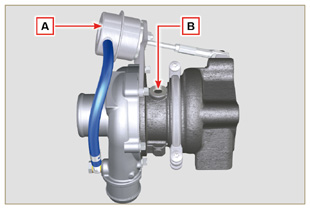 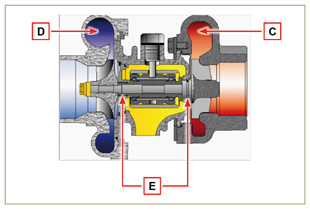 2.18.3 Prima di installare un turbocompressore nuovo     Importante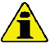 Non estrarre il turbocompressore con una sola mano dalla scatola.Non sollevare dal lato aspirazione.Estrarre il turbocompressore con entrambi le mani dalla scatola.Assicurarsi di usare guanti puliti.Maneggiare il turbocompressore come indicato nel Par. 2.17.4.
Fig 2.62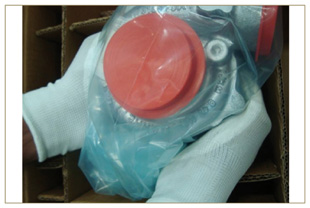 Evitare il sollevamento dal lato aspirazione G .Rimuovere il tappo di protezione F e verificare se ci sono eccessivi giochi assiali e radiali l'albero.
Fig 2.63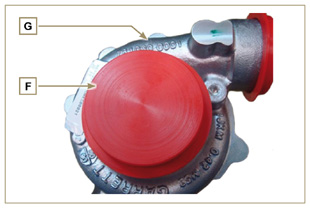 Verificare eventuali segni sfregamento della turbina sul corpo turbocompressore.Verificare eventuali tracce di perdite di olio su corpo turbocompressore.Dopo tutti i controlli riapplicare il cappuccio F sull'imbocco di aspirazione H del turbocompressore e non rimuoverlo fino a montaggio ultimato.
Fig 2.64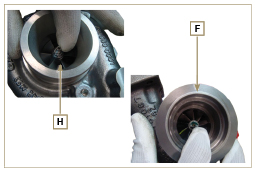 Verificare il corretto montaggio delle viti, e la presenza della vernice sulle stesse.
Fig 2.65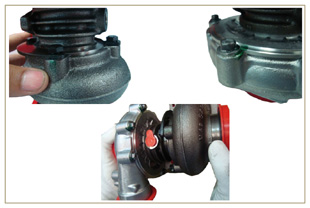 2.18.4 Istruzioni per l'installazione

Rimuovere i tappi di protezione con cautela solo al momento del montaggio.
Fare attenzione a non danneggiare i tappi durante la rimozione.
Fig 2.66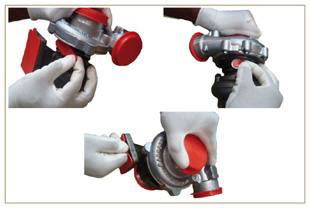 2.18.5 Istruzioni per la sostituzione
Capire sempre la causa di origine della rottura del turbocompressore prima di sostituirlo.

Rimediare alla causa di origine della rottura prima di procedere alla sostituzione del nuovo turbocompressore.

In caso di dubbi contattare il dipartimento assistenza KOHLER .
     Importante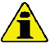 Il mancato rispetto di queste istruzioni può causare danni al turbocompressore e invalidare la garanzia.La modifica della calibrazione del turbocompressore danneggia il turbocompressore/motore.Utilizzare le guarnizioni di tenuta corrette ed evitare l'ostruzione dei fori al montaggio delle stesse.Fare riferimento al manuale del motore / veicolo, per: il tipo di olio corretto e quantità, per il corretto serraggio dei componenti, per le istruzioni di installazione.É vietato l'uso di guarnizioni liquide o sigillanti, in particolare per l'ingresso / uscita olio.Evitare lo sporco / detriti durante l'installazione del turbocompressore.Prima di montare il turbocompressore, verificare che il codice del componente sia corretto per il tipo di motore, il montaggio di un turbocompressore non corretto può danneggiare il turbo / motore e invalidare la garanzia.2.18.5 Istruzioni per la sostituzione
Capire sempre la causa di origine della rottura del turbocompressore prima di sostituirlo.

Rimediare alla causa di origine della rottura prima di procedere alla sostituzione del nuovo turbocompressore.

In caso di dubbi contattare il dipartimento assistenza KOHLER .
     ImportanteIl mancato rispetto di queste istruzioni può causare danni al turbocompressore e invalidare la garanzia.La modifica della calibrazione del turbocompressore danneggia il turbocompressore/motore.Utilizzare le guarnizioni di tenuta corrette ed evitare l'ostruzione dei fori al montaggio delle stesse.Fare riferimento al manuale del motore / veicolo, per: il tipo di olio corretto e quantità, per il corretto serraggio dei componenti, per le istruzioni di installazione.É vietato l'uso di guarnizioni liquide o sigillanti, in particolare per l'ingresso / uscita olio.Evitare lo sporco / detriti durante l'installazione del turbocompressore.Prima di montare il turbocompressore, verificare che il codice del componente sia corretto per il tipo di motore, il montaggio di un turbocompressore non corretto può danneggiare il turbo / motore e invalidare la garanzia.Il dispositivo equilibratore è composto da un albero a gomito apposito che aziona 2 alberi supplementari (equilibratori). Tramite la rotazione degli equilbratori, aventi dei contrappesi che si oppongono al movimento delle masse alterne (albero a gomito - bielle - pistoni), si riducono le vibrazioni da esse causate. Il dispositivo si sviluppa sotto l'albero a gomito, fissato sul basamento chiuso dalla coppa olio.



Tab 2.43

Fig 2.67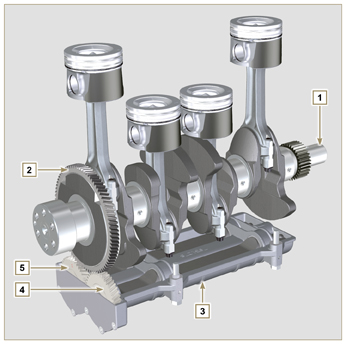 